ПОСТАНОВЛЕНИЕ МИНИСТЕРСТВА ПО ЧРЕЗВЫЧАЙНЫМ СИТУАЦИЯМ РЕСПУБЛИКИ БЕЛАРУСЬ21 декабря 2021 г. № 82Об обеспечении пожарной безопасностиНа основании абзаца третьего подпункта 3.2 пункта 3, пунктов 7, 27, части первой пункта 31, части третьей пункта 34, пунктов 45, 53, части третьей пункта 57, пункта 58 общих требований пожарной безопасности к содержанию и эксплуатации капитальных строений (зданий, сооружений), изолированных помещений и иных объектов, принадлежащих субъектам хозяйствования, утвержденных Декретом Президента Республики Беларусь от 23 ноября 2017 г. № 7, подпункта 7.4 пункта 7 Положения о Министерстве по чрезвычайным ситуациям Республики Беларусь, утвержденного Указом Президента Республики Беларусь от 29 декабря 2006 г. № 756, Министерство по чрезвычайным ситуациям Республики Беларусь ПОСТАНОВЛЯЕТ:1. Утвердить:Инструкцию о порядке оформления наряда-допуска на проведение огневых работ на временных местах (прилагается);Инструкцию о порядке подготовки работников по вопросам пожарной безопасности и проверки их знаний в данной сфере (прилагается);Инструкцию о порядке проверки состояния наружного и внутреннего противопожарного водоснабжения (прилагается);Инструкцию о порядке хранения веществ и материалов (прилагается);Инструкцию о требованиях к размещению и эксплуатации теплогенерирующих аппаратов и отопительных приборов промышленного (заводского) изготовления (прилагается);Инструкцию о требованиях к размещению и эксплуатации теплоемких печей (прилагается);Инструкцию о нормах оснащения объектов первичными средствами пожаротушения (прилагается);Программу пожарно-технического минимума для руководителей субъектов хозяйствования, работников, ответственных за пожарную безопасность субъекта хозяйствования (его структурных подразделений), работников, на которых возложены обязанности по проведению противопожарного инструктажа, членов пожарно-технических комиссий (программа № 1) (прилагается);Программу пожарно-технического минимума для работников, ответственных за подготовку и (или) проведение огневых работ, исполнителей огневых работ (программа № 2) (прилагается);Программу пожарно-технического минимума для работников, осуществляющих эксплуатацию теплогенерирующих аппаратов (программа № 3) (прилагается);Программу пожарно-технического минимума для работников, работа по должности служащего (профессии рабочего) которых связана с хранением, перемещением, применением горючих газов, легковоспламеняющихся жидкостей, взрывоопасных пылей, твердых легковоспламеняющихся веществ и материалов (программа № 4) (прилагается);Программу пожарно-технического минимума для работников, осуществляющих работы по уборке, заготовке, переработке, хранению зерновых и зернобобовых культур и грубых кормов (программа № 5) (прилагается);Программу пожарно-технического минимума для членов пожарных дружин, не обеспеченных пожарной автоцистерной или иной приспособленной для тушения пожаров техникой (программа № 6) (прилагается);Программу пожарно-технического минимума для членов пожарных дружин, обеспеченных пожарной автоцистерной или иной приспособленной для тушения пожаров техникой, пожарных команд (программа № 7) (прилагается);Программу пожарно-технического минимума для работников, ответственных за пожарную безопасность субъекта хозяйствования (его структурных подразделений), работников, на которых возложены обязанности по проведению противопожарного инструктажа, членов пожарно-технических комиссий и работников из числа перечисленных и одновременно являющихся членами пожарных дружин, не обеспеченных пожарной автоцистерной или иной приспособленной для тушения пожаров техникой (программа № 8) (прилагается).2. Установить:требования к содержанию общеобъектовой инструкции по пожарной безопасности согласно приложению 1;форму плана эвакуации людей при пожаре согласно приложению 2.3. Признать утратившими силу постановления Министерства по чрезвычайным ситуациям Республики Беларусь согласно приложению 3.4. Настоящее постановление вступает в силу через 3 месяца после его официального опубликования.СОГЛАСОВАНОМинистерство труда и социальной защиты Республики БеларусьБрестский областной исполнительный комитетВитебский областной исполнительный комитетГомельский областной исполнительный комитетГродненский областной исполнительный комитетМинский областной исполнительный комитетМогилевский областной исполнительный комитетМинский городской исполнительный комитетТребования к содержанию общеобъектовой инструкции по пожарной безопасностиВ общеобъектовой инструкции по пожарной безопасности содержатся следующие разделы:общая характеристика пожарной опасности объекта (в том числе его функциональное назначение, перечень зданий, сооружений, помещений, категорируемых по взрывопожарной опасности, их площадь), оборудования, обращающихся в процессе эксплуатации веществ и материалов;обязанности работников по соблюдению противопожарного режима;требования к содержанию территории, в том числе дорог, подъездов и проездов к зданиям, сооружениям, наружным установкам, источникам наружного противопожарного водоснабжения;требования к эксплуатации зданий, сооружений, помещений, наружных установок, в том числе порядок осмотра помещений перед завершением в них работы, порядок доступа в помещения и хранения ключей от них, исходя из специфики осуществления деятельности юридическим лицом, индивидуальным предпринимателем (далее – субъекты хозяйствования);порядок, нормы хранения и транспортировки веществ и материалов с учетом их агрегатного состояния, совместимости хранения, а также однородности средств тушения;порядок сбора, хранения и удаления горючих веществ и материалов, порядок и периодичность уборки горючих отходов и пыли, порядок содержания и хранения специальной одежды (при наличии);порядок и периодичность очистки дымовых труб (каналов) (при наличии);порядок организации тренировочных занятий по эвакуации людей при пожаре;порядок эксплуатации средств противопожарной защиты и пожаротушения, ведения технической документации на них;требования к организации мест для применения открытого огня, проведения огневых и иных пожароопасных работ, а также требования по обеспечению пожарной безопасности при их проведении (при наличии);порядок обеспечения пожарной безопасности подрядными (субподрядными) субъектами хозяйствования при выполнении работ на объектах субъекта хозяйствования;обязанности и действия работников при пожаре, в том числе при вызове пожарных аварийно-спасательных подразделений, при поступлении сигналов о пожаре и неисправности на приемно-контрольное оборудование систем пожарной автоматики, оповещении (информировании) руководства и дежурных служб объекта, сборе членов пожарных команд (дружин), тушении пожара с применением имеющихся первичных средств пожаротушения (до прибытия пожарных аварийно-спасательных подразделений и (или) пожарных команд (дружин));обязанности и действия работников по обеспечению безопасной эвакуации людей при пожаре (для объектов с ночным пребыванием людей следует рассматривать два сценария: в дневное и ночное время);ответственность работников за нарушение требований пожарной безопасности;режим курения курительных табачных изделий (далее – курение), а также требования к местам для курения и их размещению (при наличии), учитывающие, что специальные места для курения, в том числе комнаты (кабины), оборудуются емкостями из негорючих материалов для сбора окурков и табачного пепла. При этом специальные места для курения, расположенные вне зданий, размещаются не ближе 30 метров от наружных установок категорий Ан, Бн и Вн по взрывопожарной и пожарной опасности и 18 метров – от зданий категорий А и Б по взрывопожарной опасности.ФормаПлан эвакуации людей при пожаре __ этаж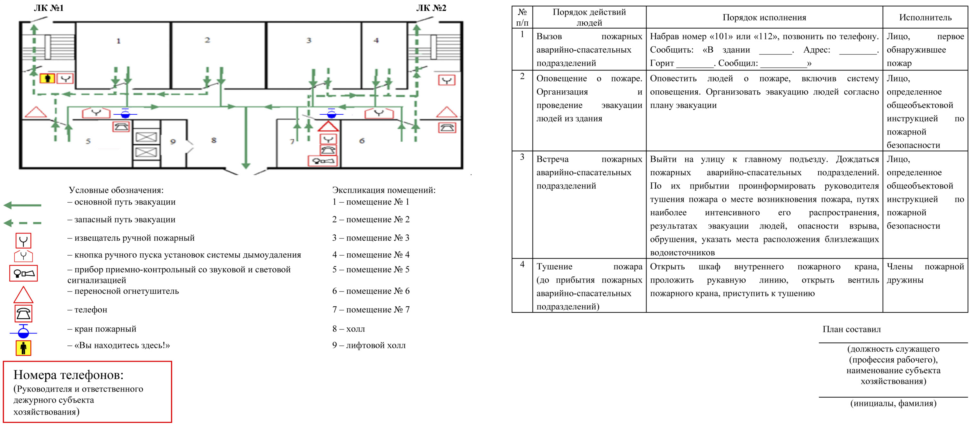 ПЕРЕЧЕНЬ
утративших силу постановлений Министерства по чрезвычайным ситуациям Республики Беларусь1. Постановление Министерства по чрезвычайным ситуациям Республики Беларусь от 20 апреля 2018 г. № 21 «Об установлении формы плана эвакуации людей при пожаре».2. Постановление Министерства по чрезвычайным ситуациям Республики Беларусь от 26 апреля 2018 г. № 24 «Об утверждении Инструкции о порядке хранения веществ и материалов».3. Постановление Министерства по чрезвычайным ситуациям Республики Беларусь от 28 апреля 2018 г. № 28 «Об установлении требований к содержанию общеобъектовой инструкции по пожарной безопасности».4. Постановление Министерства по чрезвычайным ситуациям Республики Беларусь от 2 мая 2018 г. № 29 «Об оформлении наряда-допуска на проведение огневых работ на временных местах».5. Постановление Министерства по чрезвычайным ситуациям Республики Беларусь от 2 мая 2018 г. № 30 «Об утверждении программ пожарно-технического минимума».6. Постановление Министерства по чрезвычайным ситуациям Республики Беларусь от 15 мая 2018 г. № 34 «Об утверждении Инструкции о порядке проверки состояния наружного и внутреннего противопожарного водоснабжения».7. Постановление Министерства по чрезвычайным ситуациям Республики Беларусь от 18 мая 2018 г. № 35 «Об установлении норм оснащения объектов первичными средствами пожаротушения».8. Постановление Министерства по чрезвычайным ситуациям Республики Беларусь от 22 мая 2018 г. № 36 «Об утверждении Инструкции о порядке подготовки работников по вопросам пожарной безопасности и проверки их знаний в данной сфере».9. Постановление Министерства по чрезвычайным ситуациям Республики Беларусь от 24 мая 2018 г. № 37 «О теплогенерирующих аппаратах и отопительных приборах, теплоемких печах».10. Постановление Министерства по чрезвычайным ситуациям Республики Беларусь от 10 июня 2019 г. № 41 «Об изменении постановления Министерства по чрезвычайным ситуациям Республики Беларусь от 28 апреля 2018 г. № 28».11. Постановление Министерства по чрезвычайным ситуациям Республики Беларусь от 17 февраля 2020 г. № 5 «Об изменении постановления Министерства по чрезвычайным ситуациям Республики Беларусь от 26 апреля 2018 г. № 24».12. Постановление Министерства по чрезвычайным ситуациям Республики Беларусь от 4 мая 2020 г. № 22 «Об изменении постановления Министерства по чрезвычайным ситуациям Республики Беларусь от 22 мая 2018 г. № 36».13. Постановление Министерства по чрезвычайным ситуациям Республики Беларусь от 4 мая 2020 г. № 23 «Об изменении постановления Министерства по чрезвычайным ситуациям Республики Беларусь от 2 мая 2018 г. № 30».ИНСТРУКЦИЯ
о порядке оформления наряда-допуска на проведение огневых работ на временных местах1. Настоящая Инструкция определяет порядок оформления наряда-допуска на проведение огневых работ на временных местах (далее, если не указано иное, – наряд-допуск) на объектах.2. Оформление наряда-допуска на проведение огневых работ на временных местах по форме согласно приложению осуществляется до начала проведения огневых работ. Записи в наряде-допуске должны быть четкими и аккуратными. Заполнение наряда-допуска карандашом, исправления в тексте и подписи ответственных лиц через копировальную бумагу не допускаются.3. Для проведения нескольких видов огневых работ (сварки, газорезки, пайки и иных) на единичном оборудовании, емкостном сооружении, коммуникации или металлоконструкции может оформляться один наряд-допуск при условии разработки и выполнения мероприятий по подготовке места проведения огневых работ ко всем видам огневых работ.4. В наряде-допуске указываются:должность служащего, фамилия и инициалы лица, выдавшего наряд-допуск, дата выдачи;содержание работ;место проведения работ;должность служащего, фамилия и инициалы лица, ответственного за подготовку огневых работ (при проведении огневых работ сторонней (подрядной) организацией ответственным за подготовку огневых работ является лицо, назначенное руководителем организации заказчика);должность служащего, фамилия и инициалы лица, ответственного за проведение огневых работ (при проведении огневых работ сторонней (подрядной) организацией ответственным за проведение огневых работ является лицо, назначенное руководителем данной организации);время проведения работ;результаты анализа воздушной среды перед началом и в период проведения огневых работ. Периодичность проведения анализа воздушной среды во время проведения огневых работ определяется самостоятельно лицом, ответственным за проведение огневых работ, и указывается в пункте 11 наряда-допуска;подготовительные мероприятия, необходимые для проведения огневых работ;фамилии и инициалы исполнителей огневых работ, данные о проведении их целевого противопожарного инструктажа;меры по обеспечению безопасности при проведении огневых работ;особые условия проведения огневых работ (в том числе время наблюдения за местом проведения огневых работ после их завершения в зависимости от специфики места и вида проводимых работ).5. Наряд-допуск оформляется на конкретное временное место проведения огневых работ. При проведении огневых работ на нескольких временных местах на каждое из них оформляется отдельный наряд-допуск.6. Наряд-допуск оформляется в двух экземплярах. Первый экземпляр передается исполнителям работ, второй – руководителю (заместителю) юридического лица (его структурного подразделения), индивидуальному предпринимателю, где будут проводиться огневые работы.7. При проведении огневых работ на объекте сторонней (подрядной) организацией наряд-допуск выдается руководителем организации заказчика или уполномоченным на то лицом.8. Наряд-допуск выдается на одну рабочую смену. Если огневые работы не закончены в течение одной смены, наряд-допуск при неизменных условиях производства работ, предусмотренных нарядом-допуском, продлевается лицами, ответственными за подготовку и проведение огневых работ, на каждую последующую смену, о чем делается запись в пункте 13 наряда-допуска. В случае изменения состава бригады исполнителей огневых работ новый состав и информация о проведении с ними целевого противопожарного инструктажа указывается в пункте 14 наряда-допуска.ФормаНАРЯД-ДОПУСК № _____
на проведение огневых работ на временных местах1. Наряд-допуск выдал_____________________________________________________________________________(должность служащего, подпись, инициалы и фамилия лица, выдавшего наряд-допуск,_____________________________________________________________________________дата выдачи наряда-допуска)2. Содержание работ_____________________________________________________________________________3. Место проведения работ_____________________________________________________________________________(цех №, наименование установки, отделения, участка, площадки, корпус №,_____________________________________________________________________________наименование помещения, сооружения, оборудования, емкостного сооружения, резервуара,_____________________________________________________________________________емкости, технического устройства и так далее, № по технологической схеме (рег. №))4. Лицо, ответственное за подготовку огневых работ_____________________________________________________________________________(должность служащего, фамилия и инициалы)5. Лицо, ответственное за проведение огневых работ_____________________________________________________________________________(должность служащего, фамилия и инициалы)6. Время проведения работ:начало ____________________ окончание ______________________7. Анализ воздушной среды перед началом и в период проведения огневых работ:8. До начала проведения огневых работ необходимо выполнить следующие подготовительные мероприятия:Выполнение подготовительных мероприятий подтверждаю:Лицо, ответственное за подготовку огневых работЛицо, ответственное за проведение огневых работ9. Исполнители огневых работ:10. Меры по обеспечению безопасности при проведении огневых работ (определяются организационные и технические мероприятия, необходимые средства защиты):__________________________________________________________________________________________________________________________________________________________11. Особые условия проведения огневых работ:__________________________________________________________________________________________________________________________________________________________12. Работы разрешаю: лицо, выдавшее наряд-допуск13. Наряд-допуск продлен:14. Изменения в составе бригады исполнителей огневых работ:15. Работа выполнена в полном объеме, инструмент и материалы убраны, люди выведены, наряд-допуск закрыт.Лицо, ответственное за проведение огневых работ Представитель объекта, старший по смене (начальник смены, сменный мастер и иные)16. Наряд-допуск закрыт досрочно. Работы не выполнялись (не выполняются).Лицо, ответственное за проведение огневых работ Представитель объекта, старший по смене (начальник смены, сменный мастер и иные)ИНСТРУКЦИЯ
о порядке подготовки работников по вопросам пожарной безопасности и проверки их знаний в данной сфереГЛАВА 1
ОБЩИЕ ПОЛОЖЕНИЯ1. Настоящая Инструкция устанавливает порядок подготовки работников по вопросам пожарной безопасности и проверки их знаний в данной сфере, включая порядок проведения противопожарного инструктажа, порядок проведения подготовки по программе пожарно-технического минимума (далее – ПТМ), категории работников, подлежащих обязательной подготовке по этой программе.2. Для целей настоящей Инструкции применяются термины и их определения в значениях, установленных Декретом Президента Республики Беларусь от 23 ноября 2017 г. № 7 «О развитии предпринимательства».3. Подготовка работников, за исключением должностных лиц органов государственного пожарного надзора, по вопросам пожарной безопасности осуществляется путем проведения противопожарных инструктажей и (или) освоения программ ПТМ, утвержденных постановлением, утвердившим настоящую Инструкцию.ГЛАВА 2
ПРОТИВОПОЖАРНЫЙ ИНСТРУКТАЖ4. Допускается совмещать проведение противопожарного инструктажа с проведением инструктажа по охране труда при условии, что рассмотрение вопросов противопожарного инструктажа предусмотрено программой инструктажа по охране труда в полном объеме.5. Устанавливаются следующие виды противопожарных инструктажей:вводный;первичный;повторный;внеплановый;целевой.6. Противопожарные инструктажи проводятся руководителем юридического лица, индивидуальным предпринимателем (далее, если не предусмотрено иное, – субъекты хозяйствования), лицом, ответственным за пожарную безопасность юридического лица (его структурного подразделения), индивидуального предпринимателя, либо иными лицами, назначенными приказом (распоряжением) руководителя юридического лица и прошедшими подготовку по соответствующей программе ПТМ, с использованием общеобъектовой инструкции по пожарной безопасности.С руководителем субъекта хозяйствования противопожарные инструктажи допускается не проводить.С работниками, выполняющими дистанционную работу (вне места нахождения нанимателя), первичный и повторный противопожарные инструктажи не проводятся.7. При проведении вводного противопожарного инструктажа работник ознакомляется с местными условиями труда, противопожарным режимом и вопросами программы вводного противопожарного инструктажа по перечню согласно приложению 1.Вводный противопожарный инструктаж должен проводиться с:лицами, принимаемыми на постоянную или временную работу в субъект хозяйствования, независимо от их образования, стажа работы по данной должности служащего (профессии рабочего);работниками сторонних субъектов хозяйствования, в том числе командированными, при их участии в производственном процессе или выполнении работ (оказании услуг) на территории субъекта хозяйствования;лицами, впервые прибывшими в субъект хозяйствования для прохождения производственного обучения (практики, стажировки).8. При проведении первичного противопожарного инструктажа работнику указываются места размещения средств противопожарной защиты и пожаротушения, средств связи и самоспасения. Работник ознакомляется с вопросами программы первичного противопожарного инструктажа по перечню согласно приложению 2.Первичный противопожарный инструктаж проводится с:работниками (лицами), прошедшими вводный противопожарный инструктаж и прибывшими к месту работы (производственного обучения, практики, стажировки);работниками, перемещенными на новое рабочее место, в случае, если пожарная опасность и (или) требования пожарной безопасности отличаются от прежних.Первичный противопожарный инструктаж проводится непосредственно на рабочем месте.9. В ходе повторного противопожарного инструктажа работник ознакомляется с вопросами пожарной безопасности в объеме, предусмотренном для первичного противопожарного инструктажа.Повторный противопожарный инструктаж проводится со всеми работниками не реже одного раза в год, за исключением случаев, предусмотренных частями третьей и четвертой настоящего пункта.Повторный противопожарный инструктаж работников, связанных с проведением пожароопасных, в том числе огневых, работ, проводится не реже одного раза в полугодие.Допускается не проводить повторный противопожарный инструктаж с работником, его проводившим. 10. Внеплановый противопожарный инструктаж проводится в целях актуализации знаний и ознакомления с новой информацией в области обеспечения пожарной безопасности в следующих случаях:при изменении законодательства в области пожарной безопасности – с работниками, чья деятельность связана с выполнением новых (измененных) требований;при изменении технологического процесса или иных факторов, влияющих на пожарную безопасность, – в объеме требований, касающихся процессов или факторов;при выявлении руководителем юридического лица (его структурного подразделения), индивидуальным предпринимателем либо лицом, ответственным за пожарную безопасность юридического лица (его структурного подразделения), индивидуального предпринимателя, должностными лицами органов государственного пожарного надзора нарушений требований пожарной безопасности и (или) недостаточного уровня знаний по пожарной безопасности у работников;после произошедших пожаров (загораний) в субъекте хозяйствования или поступления информационных материалов о пожарах (взрывах), произошедших на аналогичных объектах, – со всеми работниками;при перерыве в работе по должности служащего (профессии рабочего) более шести месяцев подряд – со всеми работниками, у которых прерывалась работа.При изменении технологического процесса или иных факторов, влияющих на пожарную безопасность, внеплановый противопожарный инструктаж и последующая проверка знаний по пожарной безопасности в части соответствующих изменений проводятся с теми работниками, чья деятельность связана с осуществлением измененного технологического процесса.11. При проведении целевого противопожарного инструктажа проводится ознакомление работника (иных лиц) с основными требованиями по обеспечению пожарной безопасности в объеме, необходимом для:выполнения разовых работ, не связанных с прямыми обязанностями по занимаемой должности служащего (профессии рабочего);ликвидации последствий чрезвычайных ситуаций, аварий;производства работ, на которые оформляется наряд-допуск;посещения субъекта хозяйствования иными лицами, не являющимися его работниками, в познавательных целях.Целевой противопожарный инструктаж проводится до прибытия на место проведения работ (посещения).12. О проведении противопожарных инструктажей делаются записи в журнале регистрации противопожарных инструктажей по форме согласно приложению 3.По решению руководителя субъекта хозяйствования проведение противопожарных инструктажей допускается регистрировать в журналах регистрации инструктажей по охране труда или личной карточке по охране труда (в случае ее применения).13. При проведении регистрации внепланового противопожарного инструктажа в графе 5 журнала регистрации противопожарных инструктажей дополнительно указывается причина его проведения.Журнал регистрации противопожарных инструктажей должен быть пронумерован, прошнурован и заверен подписью руководителя субъекта хозяйствования либо уполномоченным должностным лицом. При этом указывается количество страниц в журнале (цифрами и прописью). Допускается регистрация повторного, внепланового и целевого противопожарных инструктажей в электронном документе.Проведение противопожарных инструктажей подтверждается подписями лиц, проводивших и прошедших инструктажи.14. Противопожарные инструктажи (кроме целевого) должны завершаться проверкой знаний. Проверку знаний осуществляет лицо, проводившее противопожарный инструктаж.Проверка знаний проводится в объеме проведенного противопожарного инструктажа в форме письменного или устного опроса либо тестирования, в том числе с использованием программных средств.ГЛАВА 3
ПОРЯДОК ПРОВЕДЕНИЯ ПОДГОТОВКИ ПО ПРОГРАММЕ ПТМ15. Обязательной подготовке по программе ПТМ подлежат:руководители субъектов хозяйствования1;работники, ответственные за пожарную безопасность субъекта хозяйствования (его структурных подразделений);работники, осуществляющие эксплуатацию теплогенерирующих аппаратов;работники, ответственные за подготовку и (или) проведение огневых работ;работники – исполнители огневых работ;работники, работа по должности служащего (профессии рабочего) которых связана с хранением, перемещением, применением горючих газов, легковоспламеняющихся жидкостей, взрывоопасных пылей, твердых легковоспламеняющихся веществ и материалов;работники, осуществляющие работы по уборке, заготовке, переработке, хранению зерновых и зернобобовых культур и грубых кормов;члены внештатных пожарных формирований из числа работников субъекта хозяйствования;работники, на которых возложены обязанности по проведению противопожарного инструктажа.В случае, когда лица, имеющие право проведения подготовки по программе ПТМ, являются руководителями юридических лиц, лицами, ответственными за пожарную безопасность юридического лица (его структурного подразделения), и (или) членами пожарно-технической комиссии, наличие талона о прохождении подготовки по программе ПТМ не требуется при условии наличия у указанных лиц соответствующих документов об образовании, дающих право на проведение подготовки по программе ПТМ.______________________________1 В случаях, если руководителем субъекта хозяйствования противопожарные инструктажи проводятся самостоятельно либо не назначены лица, ответственные за пожарную безопасность субъекта хозяйствования (его структурных подразделений).16. Подготовка работников по программе ПТМ проводится не позднее одного месяца после их приема на работу и не реже одного раза в 3 года.17. По решению субъекта хозяйствования подготовку работников по программе ПТМ допускается проводить в субъекте хозяйствования по месту работы, других юридических лицах, индивидуально или с группой работников. Подготовка работников по программе ПТМ дистанционно не проводится.Подготовка по программам проводится руководителями и специалистами юридического лица, имеющими образование по специальности «Предупреждение и ликвидация чрезвычайных ситуаций» или «Пожарная и промышленная безопасность» либо прошедшими повышение квалификации по направлению «Обеспечение пожарной безопасности», за исключением случаев, предусмотренных частью четвертой настоящего пункта. Деятельность по подготовке работников по программам ПТМ не осуществляется индивидуальными предпринимателями.Повышение квалификации руководителей и специалистов юридического лица по направлению «Обеспечение пожарной безопасности» осуществляется не позднее 5 лет после получения образования или повышения квалификации, предусмотренных частью второй настоящего пункта.Подготовку по программе ПТМ для членов пожарных дружин, обеспеченных пожарной автоцистерной или иной приспособленной для тушения пожаров техникой, и пожарных команд проводят руководители и специалисты юридического лица, имеющие образование по специальности «Предупреждение и ликвидация чрезвычайных ситуаций» или «Пожарная и промышленная безопасность».18. Проведение подготовки по программе ПТМ должно фиксироваться у юридического лица, работник которого осуществляет подготовку, по месту ее проведения в журнале учета прохождения подготовки по программе ПТМ по форме согласно приложению 4.19. Подготовка по программе ПТМ завершается проверкой знаний. К проверке знаний допускаются только лица, прошедшие подготовку по программе ПТМ в полном объеме. Проверка знаний в объеме программы ПТМ проводится комиссией, назначенной приказом (распоряжением) руководителя субъекта хозяйствования, в котором проводилась подготовка, состоящей не менее чем из трех человек (председателя, заместителя (заместителей) председателя, членов комиссии, один из которых выполняет функции секретаря).В состав комиссии включаются: работник (работники) юридического лица (его структурного подразделения), проводивший (проводившие) подготовку; представитель субъекта хозяйствования, работники которого проходили подготовку (принимает участие по решению субъекта хозяйствования, направившего на подготовку).Проверка знаний проводится в объеме проведенной подготовки по программе ПТМ в форме письменного или устного опроса либо тестирования, в том числе с использованием программных средств, а также отработки действий в случае возникновения пожара.20. Лицам, успешно прошедшим проверку знаний, выдается талон о прохождении подготовки по программе ПТМ по форме согласно приложению 5.Номер талона вносится в журнал учета прохождения подготовки по программе ПТМ.Допускается указывать в талоне о прохождении подготовки по программе ПТМ несколько программ ПТМ при прохождении подготовки по ним в одном юридическом лице. Номера программ ПТМ, по которым подготовка не проводилась, необходимо зачеркнуть.ПЕРЕЧЕНЬ
вопросов программы вводного противопожарного инструктажа1. Общие сведения о специфике и особенностях деятельности субъекта хозяйствования по условиям пожаро- и взрывоопасности.2. Обстоятельства и причины возникновения пожаров в данном и аналогичном субъектах хозяйствования, меры по предупреждению возможных причин пожаров и условий, способствовавших их возникновению.3. Противопожарный режим в субъекте хозяйствования в соответствии с требованиями пожарной безопасности.4. Обязанности и ответственность работников за нарушение требований пожарной безопасности.5. Знаки пожарной безопасности.6. Характеристики имеющихся в субъекте хозяйствования средств противопожарной защиты и пожаротушения и правила пользования ими.7. Практические действия в случае возникновения пожара (вызов пожарных аварийно-спасательных подразделений, внештатных пожарных формирований, эвакуация людей и материальных ценностей, применение средств противопожарной защиты и пожаротушения, способы оказания первой помощи пострадавшим при пожаре).ПЕРЕЧЕНЬ
вопросов программы первичного противопожарного инструктажа1. Пожарная опасность обращающихся веществ и материалов.2. Возможные источники зажигания, меры предупреждения пожара и взрыва.3. Характеристики пожарной опасности производственных участков, помещений, территорий, где осуществляется работа инструктируемого.4. Имеющиеся средства противопожарной защиты и пожаротушения, связи, техника безопасности при тушении пожара.5. Противопожарный режим в подразделении (содержание территории, проходов, проездов, подходов к средствам противопожарной защиты и пожаротушения, режим курения и другие требования пожарной безопасности).ФормаЖУРНАЛ
регистрации противопожарных инструктажей(Обложка)_______________________________________________________(наименование субъекта хозяйствования)ЖУРНАЛ
регистрации противопожарных инструктажей___________________________________________________________________________(юридическое лицо (его структурное подразделение), индивидуальный предприниматель)Начат ____ _____________ 20_____ г.Окончен ____ ___________ 20_____ г.(Последующие страницы)ФормаЖУРНАЛ
учета прохождения подготовки по программе ПТМФормаПримечание. Талон о прохождении подготовки по программе ПТМ имеет формат не менее А7.ИНСТРУКЦИЯ
о порядке проверки состояния наружного и внутреннего противопожарного водоснабженияГЛАВА 1
ОБЩИЕ ПОЛОЖЕНИЯ1. Настоящая Инструкция устанавливает порядок проверки состояния наружного и внутреннего противопожарного водоснабжения.2. Проверка состояния наружного и внутреннего противопожарного водоснабжения осуществляется в сроки, установленные настоящей Инструкцией, а также после каждого капитального ремонта, реконструкции или подключения новых потребителей к водопроводной сети, при вводе в эксплуатацию вновь построенного противопожарного водопровода. Проверка состояния наружного и внутреннего водоснабжения, составление по ее результатам акта оценки, который хранится в данном субъекте хозяйствования, осуществляется комиссией субъекта хозяйствования, которому принадлежат на праве собственности, хозяйственного ведения, оперативного управления или ином законном основании пожарные насосы, пожарные водоемы (резервуары), водонапорные башни, пожарные краны и пожарные гидранты.3. При проверке состояния наружного и внутреннего противопожарного водоснабжения оценивается готовность к применению пожарных насосов, пожарных водоемов, водонапорных башен, пожарных кранов и пожарных гидрантов.ГЛАВА 2
ПОРЯДОК ОЦЕНКИ ГОТОВНОСТИ К ПРИМЕНЕНИЮ ПОЖАРНЫХ НАСОСОВ4. Оценка готовности к применению пожарных насосов проводится не реже одного раза в год и включает в себя:сравнение показателей со средств измерений, установленных на пожарных насосах, с показателями, предусмотренными проектной документацией;проверку работоспособности местного, дистанционного, автоматического пуска пожарных насосов, автоматического включения резервного пожарного насоса при аварийном отключении рабочего пожарного насоса, автоматического перехода на резервный источник электропитания при отключении основного.5. По результатам проведенных измерений составляется акт оценки готовности к применению пожарных насосов по форме согласно приложению 1.ГЛАВА 3
ПОРЯДОК ОЦЕНКИ ГОТОВНОСТИ К ПРИМЕНЕНИЮ ПОЖАРНЫХ ВОДОЕМОВ (РЕЗЕРВУАРОВ)6. Оценка готовности к применению пожарных водоемов (резервуаров) проводится не реже одного раза в полугодие и включает в себя:проверку наличия указателя уровня воды;визуальный контроль требуемого уровня воды;проверку наличия на видном месте и исправности знаков пожарной безопасности, установленных требованиями технических нормативных правовых актов, обязательных для соблюдения (далее – ТНПА);контроль наличия и исправности водозаборных устройств, запорной арматуры;визуальный контроль исправности откосов, подъездных путей и площадок для установки пожарных аварийно-спасательных автомобилей.7. По результатам проверки составляется акт оценки готовности к применению пожарного водоема (резервуара) по форме согласно приложению 2.ГЛАВА 4
ПОРЯДОК ОЦЕНКИ ГОТОВНОСТИ К ПРИМЕНЕНИЮ ВОДОНАПОРНЫХ БАШЕН8. Оценка готовности к применению водонапорных башен проводится не реже одного раза в год и включает в себя:проверку наличия, исправности (путем пуска воды), обеспечения утепления на зимний период, приспособления для отбора воды пожарной аварийно-спасательной техникой;визуальный контроль исправности подъездных путей и площадок для установки пожарных аварийно-спасательных автомобилей.9. По результатам проверки составляется акт оценки готовности к применению водонапорной башни по форме согласно приложению 2.ГЛАВА 5
ПОРЯДОК ОЦЕНКИ ГОТОВНОСТИ К ПРИМЕНЕНИЮ ПОЖАРНЫХ КРАНОВ10. Оценка готовности к применению пожарных кранов проводится не реже одного раза в год для проверки их работоспособности и включает в себя:проверку наличия пожарных кранов согласно проекту, схеме противопожарного водоснабжения;проверку обеспечения доступа к пожарным кранам и их применению;визуальный осмотр на предмет наличия и целостности пожарного шкафа (кассеты-катушки, кассеты-корзины при наличии), наличие и состояние размещенных в нем (в ней) пожарного рукава, ствола, соединительных головок, запорной арматуры, возможность их соединения в рукавную линию;проверку работоспособности пожарных кранов пуском воды;определение водоотдачи внутреннего противопожарного водопровода1.______________________________1 Проводится при приемке в эксплуатацию, модернизации, после нового строительства, реконструкции и ремонта.11. Для определения водоотдачи внутреннего противопожарного водопровода необходимо:определить требуемый (нормативный) расход воды (с учетом количества струй) на пожаротушение согласно проектной документации;проложить требуемое количество рукавных линий (в зависимости от количества требуемых струй) от наиболее высокорасположенных и удаленных от ввода в здание пожарных кранов;подключить к рукавным линиям, проложенным от наиболее удаленных пожарных кранов, вместо пожарных стволов расходомеры, соответствующие требованиям пункта 2 перечня испытательного оборудования и средств измерений для проверки работоспособности и определения водоотдачи наружного и внутреннего противопожарного водоснабжения согласно приложению 3, или стволы-водомеры по схеме согласно приложению 4;подать воду в рукавные линии, направить струи в мерную емкость;включить пожарные насосы (при наличии);снять показания манометра-расходомера или на стволе-водомере после выравнивания давления;определить расход воды Q (л/с) по формуле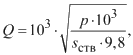 где    p – показание манометра, МПа;sств – сопротивление ствола-водомера в соответствии со значениями сопротивления пожарных стволов согласно приложению 5, с2/м5;проверить открытие электрифицированной задвижки (для сухотрубной системы) с отметкой о работоспособности в акте оценки готовности к применению пожарных кранов.При определении водоотдачи объемным методом необходимо:проложить рукавные линии от наиболее удаленных пожарных кранов;подать струю воды в мерную емкость с одновременным включением секундомера (при задействовании нескольких пожарных кранов используется столько же мерных емкостей);отключить секундомер после заполнения мерной емкости;определить расход воды Q (л/с) по формулеQ = W/t,где   W – объем мерной емкости, л;t – время заполнения емкости, с.12. По результатам проверки составляется акт оценки готовности к применению пожарных кранов по форме согласно приложению 6.ГЛАВА 6
ПОРЯДОК ОЦЕНКИ ГОТОВНОСТИ К ПРИМЕНЕНИЮ ПОЖАРНЫХ ГИДРАНТОВ13. Оценка готовности к применению пожарных гидрантов проводится не реже одного раза в полугодие при положительной температуре наружного воздуха для проверки их работоспособности и определения водоотдачи водопровода.14. При определении работоспособности пожарных гидрантов проверяется:наличие пожарных гидрантов согласно проектной документации, схеме противопожарного водоснабжения;наличие на видном месте и исправность знаков пожарной безопасности, соответствующих требованиям ТНПА;наличие и исправность люка и крышки колодца пожарного гидранта;возможность беспрепятственного доступа к пожарному гидранту и его использованию;наличие и исправность крышки и резьбы ниппеля, корпуса пожарного гидранта;исправность сливного канала по отсутствию воды в корпусе пожарного гидранта;возможность беспрепятственного наворачивания (установки) пожарной колонки на пожарный гидрант;работа сливного канала и гидранта путем открытия гидранта и выпуска воздуха через вентиль пожарной колонки;герметичность закрытия сливного канала после полного открытия гидранта и резьбового соединения ниппеля и пожарной колонки;состояние колодца (на предмет отсутствия затопления, осыпания грунта, деформации или разрушения стен, попадания мусора или иных посторонних предметов).15. Проводятся измерения на соответствие:геометрических размеров верхнего квадрата штанги, которые должны соответствовать значениям, указанным в документе о качестве (паспорте) на пожарный гидрант;заглубления гидранта, определяемого как расстояние от верхнего края люка до верхнего края резьбы ниппеля, которое должно составлять в пределах до 400 миллиметров;смещения гидранта, определяемого как расстояние от оси гидранта до внутренней стенки люка, которое должно составлять в пределах 200 миллиметров. При этом смещение гидранта должно позволять свободное наворачивание пожарной колонки.16. Водоотдача водопровода для целей пожаротушения проверяется в часы максимального водопотребления путем установки пожарной колонки и последующего пуска воды с помощью испытательного оборудования и средств измерений для проверки работоспособности и определения водоотдачи наружного и внутреннего противопожарного водоснабжения по перечню согласно приложению 3, которые должны иметь действующие свидетельства о поверке (клеймо). Водопровод должен работать в штатном режиме.При определении водоотдачи из тупиковых линий водопровода следует задействовать наиболее удаленные пожарные гидранты. Количество одновременно задействованных пожарных гидрантов определяется в зависимости от требуемого (нормативного) расхода воды на пожаротушение согласно проектной документации, а при ее отсутствии – согласно ТНПА.При определении водоотдачи кольцевых линий водопровода количество одновременно задействованных гидрантов следует определять в зависимости от требуемого (нормативного) расхода воды на пожаротушение согласно ТНПА.Выбирается метод определения водоотдачи, установленный пунктами 17–20 (для водопроводов низкого давления) и пунктами 21 и 22 (для водопроводов высокого давления) настоящей Инструкции.17. Определение водоотдачи сети объединенного противопожарного водопровода низкого давления объемным методом включает в себя:установку пожарной колонки на пожарный гидрант;подключение к выходам пожарной колонки напорно-всасывающих пожарных рукавов длиной не менее 4 метров и диаметром 75 миллиметров;открытие пожарного гидранта, затем – вентилей пожарной колонки;подачу струи воды в мерную емкость с одновременным включением секундомера;отключение секундомера после заполнения мерной емкости;определение расхода воды Q (л/с) по формулеQ = W/t,где   W – объем мерной емкости, л;t – время заполнения емкости, с.18. Определение водоотдачи сети объединенного противопожарного водопровода низкого давления при помощи пожарной колонки включает в себя:установку пожарной колонки на пожарный гидрант;подключение к одному выходу колонки головки-заглушки с манометром, к другому – патрубка длиной 500 миллиметров по схеме подключения оборудования при определении водоотдачи пожарного гидранта при помощи пожарной колонки согласно приложению 7;полное открытие пожарного гидранта, затем – вентилей пожарной колонки;снятие показания манометра после выравнивания давления;определение расхода воды Q (л/с) по формуле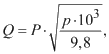 где Р – проводимость пожарной колонки в сборе с патрубком и заглушкой согласно приложению 7, м5/2/с;р – показание манометра, МПа.19. Определение водоотдачи сети объединенного противопожарного водопровода низкого давления по показаниям манометра на пожарном насосе пожарного аварийно-спасательного автомобиля включает в себя:выбор схемы рукавной системы, подключенной к пожарному аварийно-спасательному автомобилю, согласно приложению 8 (далее – схема рукавной системы), учитывая требуемый (проектный) расход воды на пожаротушение (используемые стволы должны быть одного вида);подключение к пожарному аварийно-спасательному автомобилю выбранной схемы рукавной системы с заменой одного из пожарных стволов стволом-водомером по схеме ствола-водомера согласно приложению 4. Вместо напорно-всасывающих рукавов допускается использовать напорные рукава длиной 4 метра. Рукавные линии прокладываются из напорных рукавов длиной 20 метров 1-й категории эксплуатации без перегибов и перепадов высоты. Для сокращения трудоемкости проведения измерений водоотдачи допускается прокладывать по одному пожарному рукаву в каждой рабочей и магистральной линии;подачу воды в рукавные линии;снятие показаний манометра после выравнивания давления, при котором показания мановакуумметра находятся в пределах от минус 0,1 МПа до плюс 0,1 МПа;определение сопротивления рукавной системы, равного сумме значений сопротивления пожарных рукавов согласно приложению 9 и значений сопротивления пожарных стволов согласно приложению 5, по формуле определения гидравлических сопротивлений рукавной системы, соответствующей выбранной схеме рукавной системы;определение расхода воды Q (л/с) по формуле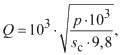 где    р – показание манометра, МПа;sс – сопротивление рукавной системы в соответствии с выбранной схемой рукавной системы, с2/м5.20. Определение водоотдачи сети объединенного противопожарного водопровода низкого давления по показаниям манометра на стволе-водомере включает в себя:выбор схемы рукавной системы, учитывая нормативный расход воды на пожаротушение от пожарного гидранта (используемые пожарные стволы должны быть одного вида);подключение к пожарному аварийно-спасательному автомобилю выбранной схемы рукавной системы с заменой одного из пожарных стволов стволом-водомером по схеме ствола-водомера согласно приложению 4. Вместо напорно-всасывающих рукавов допускается использовать напорные рукава длиной 4 метра. Рукавные линии прокладываются из напорных рукавов длиной 20 метров 1-й категории эксплуатации без перегибов и перепадов высоты. Для сокращения трудоемкости проведения измерений водоотдачи, как правило, прокладывается по одному пожарному рукаву в каждой рабочей и магистральной линии;подачу воды в рукавные линии;определение сопротивления рукавной системы, равного сумме значений сопротивления пожарных рукавов согласно приложению 9 и значений сопротивления пожарных стволов согласно приложению 5, по формуле определения гидравлических сопротивлений рукавной системы, соответствующей выбранной схеме рукавной системы;определение расхода воды Q (л/с) по формуле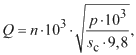 где   n – количество пожарных стволов в соответствии с выбранной схемой рукавной системы;р – показание манометра, МПа;sс – сопротивление рукавной системы в соответствии с выбранной схемой рукавной системы, с2/м5.21. Определение водоотдачи сети объединенного противопожарного водопровода высокого давления по показаниям манометра на стволе-водомере включает в себя:прокладывание от колонки, установленной на пожарном гидранте, рукавных линий длиной не более 120 метров каждая, из пожарных рукавов диаметром 77 миллиметров. При этом количество рукавных линий зависит от нормативного расхода воды на пожаротушение: при расходе 5 литров в секунду требуется одна рукавная линия, при расходе 10 литров в секунду и более – две рукавные линии;подключение пожарных стволов с диаметром спрыска 19 миллиметров на наивысшей точке здания и ствола-водомера (используемые стволы должны быть одного вида, рукавные линии должны иметь одинаковую длину);подачу воды в рукавные линии;снятие показаний манометра на стволе-водомере после выравнивания давления;определение расхода воды Q (л/с) по формуле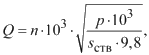 где    n – количество стволов согласно выбранной схеме рукавной системы;р – показание манометра, МПа;sств – сопротивление ствола-водомера в соответствии со значениями сопротивления пожарных стволов согласно приложению 5, с2/м5.22. Определение требуемой водоотдачи сети объединенного противопожарного водопровода высокого давления методом сравнения нормативного и фактического давления включает в себя:подключение к одному выходу колонки головки-заглушки с манометром, к другому – рукавной линии длиной не более 120 метров, состоящей из пожарных рукавов диаметром 66 миллиметров и пожарного ствола с диаметром спрыска 19 миллиметров. Если требуется проложить вторую рукавную линию, то между ней и пожарной колонкой необходимо установить патрубок с манометром. Внутренний диаметр патрубка 66 миллиметров;расположение пожарных стволов на наивысшей точке здания (используемые стволы должны быть одного вида);подачу воды в рукавные линии;снятие показаний манометра на заглушке или патрубке после выравнивания давления;определение нормативного давления воды p (МПа) по формуле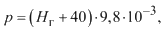 где Нг – геометрическая высота наивысшей точки здания относительно планировочной отметки пожарного гидранта, м.Фактическое давление воды не должно быть меньше нормативного.23. По окончании проверки работоспособности пожарного гидранта и водоотдачи водопровода необходимо закрыть гидрант, снять пожарную колонку, визуально проверить дренаж воды через сливной канал, закрыть крышку ниппеля и крышку колодца пожарного гидранта.24. По результатам проверки составляется акт оценки готовности к применению пожарных гидрантов по форме согласно приложению 10. Водоотдача водопроводной сети определяется как сумма одновременно измеренных значений показателя расхода воды из одновременно задействованных пожарных гидрантов.ФормаАКТ
оценки готовности к применению пожарных насосовКомиссия в составе ____________________________________________________________(должность служащего, инициалы, фамилия)__________________________________________________________________________________________________________________________________________________________в период с __ часов до __ часов ___ _____________ 20__ г. провела проверку пожарных насосов, находящихся: _________________________________________________________(адрес места расположения, объект)_____________________________________________________________________________В результате сравнения показателей установленного на пожарных насосах измерительного оборудования с показателями, предусмотренными проектной документацией, установлено:Заключение о готовности к применению пожарных насосов: ______________________________________________________________________________________________________ФормаАКТ 
оценки готовности к применению пожарного водоема (резервуара), водонапорной башниКомиссия в составе ____________________________________________________________(должность служащего, инициалы, фамилия)__________________________________________________________________________________________________________________________________________________________в период с __ часов до __ часов __ _________ 20__ г. провела проверку _______________(наименование _____________________________________________________________________________объекта(ов) проверки*)по адресу: ____________________________________________________________________(адрес места расположения объекта проверки)_____________________________________________________________________________В ходе проверки установлено:Заключение о готовности к применению: ____________________________________________________________________________________________________________________________________________________* Под объектом проверки понимается пожарный водоем (резервуар), водонапорная башня.ПЕРЕЧЕНЬ
испытательного оборудования и средств измерений для проверки работоспособности и определения водоотдачи наружного и внутреннего противопожарного водоснабженияСхема ствола-водомера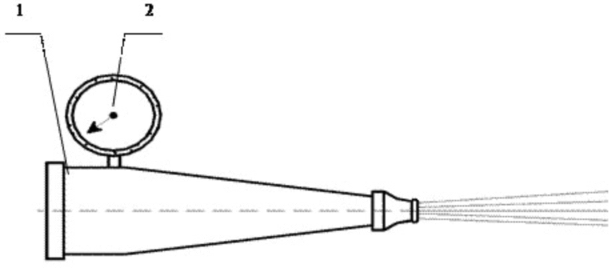 1 – ручной ствол пожарный согласно пунктам 2 и 3 приложения 5; 
2 – манометр в соответствии с пунктом 1 перечня испытательного оборудования и средств измерений для проверки работоспособности и определения водоотдачи наружного и внутреннего противопожарного водоснабжения согласно приложению 3Значения сопротивления пожарных стволов sствФормаАКТ
оценки готовности к применению пожарных крановКомиссия в составе ____________________________________________________________(должность служащего, инициалы, фамилия)__________________________________________________________________________________________________________________________________________________________в период с __ часов до __ часов ___ _____________ 20__ г. провела проверку пожарных кранов в здании, сооружении по адресу: __________________________________________(адрес и назначение здания)__________________________________________________________________________________________________________________________________________________________Визуальным осмотром пожарных кранов и пуском воды установлено: Измерением водоотдачи установлено:Заключение о готовности к применению пожарных кранов: _______________________________________________________________________________________________________Схема подключения оборудования при определении водоотдачи пожарного гидранта при помощи пожарной колонки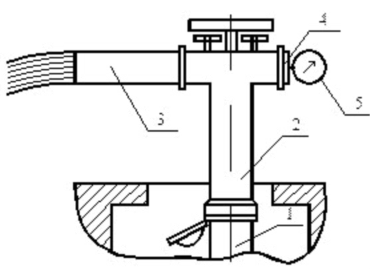 1 – пожарный гидрант; 2 – пожарная колонка; 3 – гладкий патрубок; 4 – головка-заглушка; 5 – манометрСхемы рукавной системы, подключенной к пожарному аварийно-спасательному автомобилю, и соответствующие формулы определения гидравлических сопротивлений рукавной системы sc, с2/м5где    np – количество пожарных рукавов одной рабочей рукавной линии;sр – значение сопротивления одного пожарного рукава рабочей линии согласно приложению 9, с2/м5;sств – значение сопротивления пожарного ствола рабочей линии согласно приложению 5, с2/м5;nм – количество пожарных рукавов в одной магистральной рукавной линии;sм – значение сопротивления одного пожарного рукава магистральной линии согласно приложению 9, с2/м5.Значения сопротивления пожарных рукавов sПримечание. Значения параметра s даны для пожарных рукавов длиной 20 метров 1-й категории эксплуатации.ФормаАКТ
оценки готовности к применению пожарных гидрантовКомиссия в составе ____________________________________________________________(должность служащего, инициалы, фамилия)__________________________________________________________________________________________________________________________________________________________в период с __ часов до __ часов ___ ________________ 20__ г. провела испытание на водоотдачу пожарных гидрантов, обслуживающих здание (сооружение) по адресу: _____________________________________________________________________________(адрес и назначение здания)_____________________________________________________________________________(нормативный расход воды на пожаротушение от пожарного гидранта)Измерением водоотдачи установлено:Заключение о готовности к применению пожарных гидрантов: ____________________________________________________________________________________________________ИНСТРУКЦИЯ
о порядке хранения веществ и материаловГЛАВА 1
ОБЩИЕ ПОЛОЖЕНИЯ1. Настоящая Инструкция устанавливает порядок хранения веществ и материалов на объектах юридических лиц и индивидуальных предпринимателей с учетом их агрегатного состояния, совместимости хранения, а также однородности средств тушения.2. Хранение веществ и материалов осуществляется с учетом условий совместного хранения согласно приложению.3. Легковоспламеняющиеся жидкости (далее – ЛВЖ), горючие жидкости (далее – ГЖ), горючие газы (далее – ГГ), твердые горючие вещества и материалы, способные самовоспламеняться при контакте с воздухом, водой, другими горючими веществами или образовывать взрывчатые смеси (карбид кальция и другие карбиды, щелочные металлы, гидрид натрия, перекись бария и другие), должны храниться в особых условиях, полностью исключающих такой контакт, а также влияние высоких температур и механических воздействий.4. При хранении товарно-материальных ценностей (горючих и негорючих в горючей упаковке) на открытой площадке площадь одной секции (штабеля) не должна превышать 300 квадратных метров. Противопожарные разрывы между секциями (штабелями) должны быть не менее 6 метров. Противопожарные разрывы между открытой площадкой для хранения и зданиями, сооружениями должны быть не менее указанных в обязательных для соблюдения технических нормативных правовых актах.5. Хранение аэрозольных упаковок под навесами или на открытых площадках допускается в исключительных случаях и только в закрываемых контейнерах, исключающих воздействие на упаковку прямых солнечных лучей и атмосферных осадков.6. Не допускается хранение сухих красок в одном помещении с лакокрасочной продукцией, содержащей ЛВЖ, ГЖ, ГГ.7. Горючие вещества и материалы (в том числе негорючие вещества и материалы в горючей упаковке) должны размещаться от теплогенерирующих аппаратов, отопительных и осветительных приборов на расстоянии, исключающем их загорание.8. В местах хранения кислот и щелочей необходимо иметь вещества (растворы) для их нейтрализации в случае утечек. Места хранения кислот и щелочей должны быть обозначены указателями.9. Банки со щелочными металлами необходимо упаковывать в деревянные ящики с заполнением промежутков рыхлым упаковочным материалом, инертным по отношению к хранимым веществам.10. Пирофорные металлы следует хранить в пассивированном состоянии в герметичной таре в отдельных отсеках склада.11. Порошки металлов (алюминия, цинка, циркония, титана) должны храниться в герметичной таре, не пропускающей влагу и воздух. В этих отсеках хранение других веществ не разрешается.12. Укладка самовозгорающихся материалов на стеллажах или полу разрешается только в один ряд по высоте.13. Минеральные удобрения, поступающие на склады сельскохозяйственных предприятий в незатаренном состоянии, хранятся насыпью в отдельных отсеках при высоте для слеживающихся туков не более 2 метров, неслеживающихся – не более 3 метров.14. При хранении аммиачной селитры дополнительно должны соблюдаться следующие требования:здания (отсеки), предназначенные для хранения аммиачной селитры, должны быть сухими, чистыми, в них не должны находиться ЛВЖ, ГЖ, ГГ, окислители (хлораты магния и кальция, перекись водорода и другие), а также остатки указанных веществ, хранившихся в этих зданиях (отсеках) ранее;склады селитры должны быть обозначены надписями «Аммиачная селитра» (на воротах или стенах);высота штабеля аммиачной селитры при использовании стоечных поддонов допускается до 4,4 метра. Плоские поддоны допускается устанавливать не выше чем в два яруса. Мешки без поддонов допускается укладывать до 10 рядов на высоту до 1,8 метра.15. Каучук и автошины должны храниться в одноэтажных складских зданиях. Хранение их в подвальных и цокольных этажах не допускается.16. В кино-, фото-, фоноархивах не допускается совместное хранение информационных носителей на бумажной и триацетатной (нитро-, полиэфирной) основах.17. Хранение кино-, фото-, фонодокументов и микроформ должно осуществляться в металлических шкафах.18. Хранение кино-, фото-, фонодокументов на нитрооснове должно осуществляться отдельно от документов на триацетатной основе и только в специальных боксах-хранилищах для хранения нитропленки и с дополнительной вытяжкой воздуха из нижней зоны помещения.19. В помещениях архивохранилищ, где хранятся микроиздания на пленке, должны соблюдаться следующие требования:микроиздания должны храниться в коробках из негорючего материала, уложенных в металлических шкафах;обрывки пленки должны собираться в металлический ящик с плотно закрывающейся крышкой с последующим их удалением. Не допускается складывать обрезки пленки в общие контейнеры с отходами, бумагой и другими материалами.20. В лабораторно-производственных помещениях архивных учреждений допускается хранить не более дневной нормы ацетона, спирта и других ЛВЖ. Ацетон или клей, используемый во время работы для склейки пленки, должен находиться в посуде с герметически закрываемой пробкой емкостью не более 50 миллилитров и после работы убираться в закрытый металлический шкаф.21. Не допускается совместное складирование в одном и том же силосе (бункере) элеватора различных продуктов.22. Не допускается сбор и хранение аспирационных продуктов, отходов и производственной пыли в бункерах (силосах) элеваторов, расположенных в производственных помещениях.23. В помещениях, где расположены сушилки с топками, не допускается хранение посторонних материалов, ЛВЖ, ГЖ, твердого топлива (более одной загрузки).24. Не допускается совместное хранение муки с другими горючими материалами на макаронных и мукомольных объектах. Отходы муки, пустые мешки следует хранить в отдельных помещениях.25. Контроль воздушной среды в подвальных и полуподвальных помещениях складов маслосемян, галереях, туннелях и приямках, связанных с транспортировкой маслосемян, следует осуществлять по графику, утвержденному руководителем субъекта хозяйствования.26. Во избежание самонагревания и самовозгорания, а также зависания в бункерах складов и силосных ячейках элеваторов маслосемена перед складированием необходимо подвергать очистке и сушке. Влажность семян при складировании должна соответствовать установленным нормам для соответствующего вида сырья. Температура семян не должна превышать плюс 40 градусов Цельсия, а при температуре наружного воздуха выше плюс 35 градусов Цельсия не должна превышать ее более чем на 5 градусов Цельсия.27. Рисовая, просяная и гречневая лузга должны храниться на складах бункерного типа вместимостью на двое суток работы крупозавода. Хранение лузги на открытых площадках и под навесами не допускается.28. Не допускается размещение в хранилище шротов и жмыхов с температурой более 35 градусов Цельсия, с превышением установленных массовой доли влаги и остаточного количества растворителя. Температуру хранящихся жмыхов и шротов следует определять ежесуточно.Для предотвращения самовозгорания следует периодически перемещать жмыхи, шроты и другое мучнистое сырье из занимаемых ими емкостей в свободные. Указанные перемещения следует осуществлять по планам-графикам, разработанным на основании допустимых сроков непрерывного хранения сырья в бункерах и силосах.29. Не допускается хранение травяной и кормовой муки в зерновых элеваторах и металлических силосах для зерна емкостью более 1500 тонн.При обнаружении в хранящейся насыпью травяной или кормовой муке признаков самонагревания необходимо произвести ее охлаждение путем вентилирования, пропуска через транспортные механизмы, проветривания складов.30. Не допускается хранение запаса тресты и льноволокна в помещении сушилки.ГЛАВА 2
ПОРЯДОК ХРАНЕНИЯ ТВЕРДОГО ТОПЛИВА31. Уголь различных марок должен укладываться в отдельные штабеля.32. Для обеспечения проезда пожарной аварийно-спасательной техники на территории склада должны предусматриваться проезды шириной не менее:3 метров – от подошвы штабелей (куч) до ограждающего забора и фундамента подкрановых путей;3 метров – от наружной грани головки рельса или бровки автодороги.33. За складами твердого топлива (уголь, сланец, торф, дрова и другие), склонного к самонагреванию и самовоспламенению, должно быть установлено систематическое наблюдение.34. Контроль температуры твердого топлива с помощью приборов внутри штабеля проводится:для угля – только в тех случаях, когда на определенных участках штабеля самонагревание не прекратилось и необходимо уточнить размеры очагов самонагревания;для фрезерного торфа – не позднее чем через 10 дней после окончания закладки штабеля и в течение всего периода хранения через каждые 15 дней; в случае повышения температуры торфа до 50 градусов Цельсия и выше измерение проводится через каждые 5 дней.35. Штабели угля должны быть уплотнены и за их температурой необходимо вести наблюдение путем установки в откосах штабелей контрольных железных труб и термометров, также необходимо следить за тем, чтобы в штабели не попадали отходы древесины, бумаги, сено, торф.36. В случае самовоспламенения угля в процессе хранения допускается ликвидировать очаги горения при помощи воды после выемки его из штабеля и разбрасывания на запасной площадке. Самовозгоревшийся уголь вновь укладывать в штабели не допускается. Углубление, оставшееся в штабеле, должно быть засыпано и уплотнено в уровень с поверхностью штабеля.37. За состоянием ликвидированных очагов горения должен вестись круглосуточный контроль не менее 5 суток.38. Контроль должен проводиться за штабелями с углем и сланцем в течение недели, а за штабелями торфа – в течение двух недель от даты его укладывания в штабели. При отсутствии новых очагов самовозгорания в этих штабелях хранение и расход твердого топлива должны осуществляться в обычном порядке.39. Не допускается подавать твердое топливо с очагами горения при выгрузке из вагонов непосредственно в штабель или сооружения (тракт) топливоподачи, из штабеля в тракт топливоподачи.40. Оползни, вымоины и другие дефекты, возникающие в штабеле самовозгорающегося твердого топлива с течением времени, а также из-за продолжительных дождей, должны устраняться в кратчайшие сроки и дополнительно уплотняться.ГЛАВА 3
ПОРЯДОК ХРАНЕНИЯ КАРБИДА КАЛЬЦИЯ41. Запасы карбида кальция должны храниться в сухих, проветриваемых складских помещениях на высоте не ниже 0,5 метра от пола. Стекла окон складских помещений закрашиваются белой краской или оборудуются солнцезащитными негорючими устройствами (изделиями).42. Не допускается хранить карбид кальция в подвальных этажах, отапливаемых и оборудованных водопроводом помещениях, а также на открытых площадках.43. Хранение карбида кальция допускается в герметически закрытой металлической таре (барабанах) с надписью «Карбид».44. Укладка барабанов допускается не более чем в два яруса с прокладкой между ними досок, причем первый ярус также должен устанавливаться на доски толщиной 0,04–0,05 метра. Между каждыми двумя рядами барабанов должен устраиваться проход шириной не менее 1,5 метра.45. Не допускается хранить карбид кальция вместе с другими горючими веществами и материалами.46. На складах карбида кальция не допускается:скапливание карбидной пыли;курение, пользование открытым огнем и применение инструмента, образующего искры;вскрытие барабанов;дробление карбида кальция, а также его хранение в открытых барабанах.ГЛАВА 4
ПОРЯДОК ХРАНЕНИЯ БАЛЛОНОВ С ГГ47. Не допускается принимать на хранение и хранить баллоны с ГГ с неисправными вентилями, поврежденным корпусом (трещины, вмятины, сильная коррозия) и не прошедшие технического освидетельствования в установленном порядке.Требования части первой настоящего пункта не распространяются на склады баллонов газоснабжающих организаций, где хранение таких баллонов организуется в специально отведенных местах.48. Хранение баллонов с ГГ под воздействием прямых солнечных лучей не допускается.49. При хранении баллонов с ГГ на их боковом штуцере вентиля должна ставиться заглушка, а на баллоны объемом 40 литров и более должны устанавливаться предохранительные колпаки.50. Баллоны с ГГ, имеющие утечку газа, необходимо немедленно удалить из помещения, помещение проветрить и сообщить в аварийную службу газоснабжающей организации по телефону «104» для транспортировки неисправного баллона на газонаполнительную станцию или склад газоснабжающей организации (филиала).51. Баллоны с ГГ следует хранить отдельно от баллонов с кислородом, сжатым воздухом, хлором, фтором и другими окислителями, а также от баллонов с токсичными газами.52. Наполненные и пустые баллоны с ГГ должны храниться раздельно.53. Не допускается превышение установленных норм заполнения баллонов с ГГ сжатыми, сжиженными и растворенными газами.54. При хранении баллонов с кислородом не допускается попадание на них жира (масел) и соприкосновение арматуры с промасленными материалами.55. При хранении баллонов с ГГ должны приниматься меры, предупреждающие их падение, повреждение, удары друг о друга.56. На складах для баллонов с ГГ должны быть установлены приборы, сигнализирующие о возникновении опасной концентрации газов (газоанализаторы), за исключением хранения под навесами. При отсутствии указанных приборов необходимо проводить анализ воздуха склада на содержание в нем газа не реже одного раза в смену.Пробу газа для анализа следует отбирать в нижней и верхней частях помещения. При выявлении в помещении опасных концентраций газа следует принять меры по проветриванию помещений, установлению и устранению причин его загазованности.Условия совместного хранения веществ и материаловИНСТРУКЦИЯ
о требованиях к размещению и эксплуатации теплогенерирующих аппаратов и отопительных приборов промышленного (заводского) изготовления1. Настоящей Инструкцией устанавливаются требования пожарной безопасности к размещению и эксплуатации теплогенерирующих аппаратов и отопительных приборов промышленного (заводского) изготовления1.______________________________1 Для целей настоящей Инструкции под теплогенерирующими аппаратами и отопительными приборами промышленного (заводского) изготовления понимаются теплогенерирующие аппараты и отопительные приборы, которые произведены по стандартам, техническим условиям и на которые разрабатывалась эксплуатационная документация.2. Для целей настоящей Инструкции применяются следующие термины и их определения:аварийный режим работы теплогенерирующих аппаратов – отключение электроэнергии, срабатывание систем пожарной сигнализации или автоматических установок пожаротушения, прекращение подачи топлива, отклонение давления подачи топлива от установленных изготовителем пределов оптимального диапазона устойчивой работы, отсутствие тяги, погасание пламени, неисправность запального устройства;горелки инфракрасного излучения – разновидность теплогенерирующих аппаратов, предназначенных для нагрева предметов и обогрева помещений при помощи инфракрасного излучения от металлических или керамических пластин, раскаляемых за счет сжигания топлива на их поверхности или в их толще;отопительные приборы – устройства для обогрева помещения путем передачи теплоты от теплоносителя (радиаторы одинарные, секционные, трубы отопления и подобное);пылеприготовительная установка – оборудование для размола и сушки твердого топлива перед его сжиганием в факельной топке котельной установки;теплогенерирующие аппараты – аппараты, предназначенные для непосредственного получения нагретого теплоносителя в результате физико-химических процессов (камины, калориферы, водонагреватели, теплогенераторы, иные аппараты и устройства, работающие на газообразном, жидком, твердом или смешанном виде топлива, электрической энергии и служащие для отопления, приготовления пищи, нагрева воды, теплоносителей, сушки помещений и сельхозпродукции или иных целей).3. Теплогенерирующие аппараты и отопительные приборы должны эксплуатироваться в соответствии с настоящей Инструкцией, требованиями иных нормативных правовых актов, в том числе технических нормативных правовых актов, обязательных для соблюдения (далее – ТНПА), проектной, технической и эксплуатационной документацией на них.4. Минимальные расстояния от поверхностей теплогенерирующих аппаратов (отверстий выброса нагретого воздуха) и отопительных приборов до горючих веществ и материалов должны соответствовать значениям, указанным в проектной, технической и эксплуатационной документации на теплогенерирующий аппарат или отопительный прибор. При отсутствии данных значений в проектной, технической и эксплуатационной документации должно быть обеспечено расстояние, исключающее загорание горючих веществ и материалов.5. В зданиях не допускается эксплуатация теплогенерирующих аппаратов с открытой камерой сгорания.6. При эксплуатации теплогенерирующих аппаратов не допускается:оставлять их без присмотра (если иное не оговорено в эксплуатационной документации на них);отключать автоматические средства контроля за режимом работы;размещать горючие вещества и материалы на них или на расстоянии, способном привести к их возгоранию;применять топливо, не предназначенное для данного вида аппарата;работать с негерметичными трубопроводами и соединительной арматурой;работать при неисправной автоматике контроля за режимом нагрева теплоносителей или без контроля персонала за режимом топки для теплогенерирующих аппаратов, не оснащенных автоматизированными системами контроля показателей безопасности;использовать вентиляционные и другие каналы, не предназначенные для удаления дыма, в качестве дымоотводов и дымовых труб (каналов);устранять неисправности в оборудовании во время его работы.7. Теплогенерирующие аппараты должны быть оснащены исправными автоматическими средствами контроля за режимом работы, отключающими аппарат в аварийных режимах.8. При эксплуатации теплогенерирующих аппаратов, работающих на жидком или газообразном виде топлива, должны соблюдаться следующие требования:дымовые трубы и присоединительные дымоотводы (патрубки) должны быть выполнены из негорючих материалов. Дымовые трубы для отвода продуктов сгорания должны соответствовать требованиям ТНПА, быть вертикальными и без уступов;топливо к теплогенерирующему аппарату должно подаваться по металлическому трубопроводу, защищенному от механических повреждений, оснащенному не менее чем двумя перекрывными кранами (рядом с топливным баком и теплогенерирующим аппаратом);горелки в теплогенерирующих аппаратах, соединения и арматура на топливопроводах должны быть заводского изготовления;горелки должны устойчиво работать без отрыва пламени и проскока его внутрь горелки в пределах необходимого регулирования тепловой нагрузки теплогенерирующего аппарата;розжиг топок должен осуществляться только системами зажигания аппаратов.9. При эксплуатации теплогенерирующих аппаратов, работающих на жидком или газообразном виде топлива, не допускается:использовать теплогенерирующие аппараты с механическими повреждениями, неисправной автоблокировкой, прекращающей подачу топлива при погасании пламени;использовать теплогенерирующие аппараты при выявлении утечек топлива;устраивать ограждения из горючих материалов рядом с теплогенерирующим аппаратом или топливным баком;работать при неотрегулированной форсунке;отогревать топливопроводы открытым пламенем;зажигать рабочую смесь через смотровой глазок;регулировать зазор между электродами свечей при работающем теплогенерирующем аппарате.10. При эксплуатации теплогенерирующих аппаратов, работающих на твердом виде топлива, должны соблюдаться следующие требования:дымовые трубы должны быть выполнены в соответствии с требованиями ТНПА, проектной, технической и эксплуатационной документацией на них;дымовые трубы (каналы) должны периодически очищаться от сажи (исходя из условий эксплуатации), но не реже одного раза в год;топка теплогенерирующих аппаратов должна прекращаться не позднее чем за 2 часа до окончания работы объекта, на объектах с круглосуточным пребыванием людей – за 2 часа до отхода проживающих ко сну согласно распорядку дня;зола, угли и шлак, удаляемые из теплогенерирующего аппарата, должны быть пролиты водой до их полного затухания.11. При эксплуатации теплогенерирующих аппаратов, работающих на твердом виде топлива, не допускается:осуществлять их топку при имеющихся неисправностях и (или) несоответствии требованиям ТНПА, проектной, технической и эксплуатационной документации на них;применять для розжига легковоспламеняющиеся жидкости (далее – ЛВЖ) и горючие жидкости (далее – ГЖ);осуществлять топку с открытыми дверцами;осуществлять топку при отсутствии защиты из негорючего материала шириной не менее 0,5 метра и длиной не менее 0,7 метра участка пола из горючих материалов перед топочным отверстием, а также размещать горючие вещества и материалы на указанном участке пола;осуществлять топку без присмотра, если иное не оговорено в эксплуатационной документации на них, а также поручать надзор за ними малолетним детям.12. При эксплуатации многотопливных теплогенерирующих аппаратов должны учитываться требования, предусмотренные настоящей Инструкцией к эксплуатации теплогенерирующих аппаратов, работающих на соответствующих видах топлива.13. При эксплуатации теплогенерирующих аппаратов, работающих на газообразном, жидком и твердом видах топлива и служащих для приготовления пищи, должны учитываться требования, предусмотренные настоящей Инструкцией к эксплуатации теплогенерирующих аппаратов, работающих на соответствующих видах топлива.14. При эксплуатации сушилок необходимо:не оставлять работающую топку без присмотра;после каждого погасания факела проветривать топку и помещение в течение 5 минут с целью недопущения скопления паров топлива;не допускать устройство в сушилках над печью колосников. Колосники со стороны печи должны иметь ограждения высотой до перекрытия (покрытия);удалять золу из топочного пространства, осадочных камер, циклона-искрогасителя и камеры смешения после каждой смены работы сушилки. Зола должна быть пролита водой до ее полного затухания;обеспечить очистку лотков и сушильных камер от опавшей тресты и различных отходов каждый раз перед загрузкой новой тресты для сушки;проводить уборку помещений зерносушилок, предназначенных для размещения теплогенерирующих аппаратов, от горючих отходов и отложений не реже двух раз в смену;не допускать хранения ЛВЖ, ГЖ, твердых горючих веществ и материалов в помещениях зерносушилок;во время работы сушилки следить за исправным состоянием выпускных механизмов и не допускать их засорения;не допускать задерживания выпуска зерна из помещения зерносушилки без предварительного прекращения подачи агента сушки;при круглосуточной работе сушилки периодически освобождать шахты от зерна, очищать и осматривать шахты, воздухораспределительные устройства и выпускные механизмы, но не реже одного раза в 10 дней. Обнаруженные при осмотре неисправности устранять незамедлительно;при обнаружении загорания зерна прекратить работу сушилки, провести выгрузку зерна для его охлаждения и изъятия участков со следами загорания;обеспечить герметичность топливных баков с ЛВЖ и ГЖ. При обнаружении течи бак должен быть освобожден от топлива, отремонтирован. Для заполнения топливных баков необходимо использовать специальные насосы или топливозаправщики;крепление топливоподводящих шлангов должно производиться специальными стяжными хомутами, обеспечивающими надежность их присоединения и герметичность. Проводить своевременную уборку пролитого топлива.15. При эксплуатации пылеприготовительных установок необходимо:не допускать открывания люков и лазов на работающей пылеприготовительной установке;не эксплуатировать пылеприготовительную установку в случае обнаружения наружных очагов пыления;перед остановкой на длительный срок необходимо удалить пыль из бункеров и кратковременно заполнить их инертным газом. Заполнение инертным газом должно проводиться также при простое системы пылеприготовления котла более суток;не допускать подачу твердого топлива на конвейеры и его сброс в бункеры при признаках загорания (кроме аварийных случаев остановки конвейеров, нагруженных топливом);в течение рабочей смены убирать просыпи топлива под конвейерными лентами;в случае аварийной остановки разгрузить конвейерные ленты в кратчайшие сроки;при переходе на длительное сжигание газа или мазута и перед остановкой на капитальный ремонт систем подачи твердого топлива провести полное опорожнение бункеров и систем подачи топлива от твердого топлива.ИНСТРУКЦИЯ
о требованиях к размещению и эксплуатации теплоемких печей1. Настоящей Инструкцией устанавливаются требования пожарной безопасности к размещению и эксплуатации теплоемких печей.2. Для целей настоящей Инструкции применяются следующие термины и их определения:отступка – нормируемое расстояние от наружной поверхности печи или дымового канала, трубы до ограждающих конструкций помещения, выполненных из горючих и трудногорючих материалов;перекал печи – состояние печи, нагретой в процессе топки до такой температуры, при которой происходит разрушение корпуса печи и дымовой трубы или загорание примыкающих (расположенных в непосредственной близости) конструктивных элементов здания, в том числе отделочных (облицовочных) материалов;разделка – нормируемое утолщение стенки печи или дымового канала, трубы в месте примыкания к ограждающим конструкциям здания, выполненным из горючих и трудногорючих материалов;теплоемкие печи – камины, бытовые отопительные и отопительно-варочные печи из штучных материалов, работающие на твердом виде топлива.3. Возможность устройства, эксплуатации и размещения теплоемких печей в зданиях осуществляется в соответствии с требованиями технических нормативных правовых актов, обязательных для соблюдения (далее – ТНПА).4. Топка теплоемких печей должна прекращаться не позднее чем за 2 часа до окончания работы объекта, на объектах с круглосуточным пребыванием людей – за 2 часа до отхода проживающих ко сну согласно распорядку дня.5. Дымовые каналы, трубы должны периодически очищаться от сажи (исходя из условий эксплуатации), но не реже одного раза в год.6. Теплоемкие печи, поверхности труб и стен, в которых проходят дымовые каналы, должны быть исправными, без сквозных трещин, а на чердаках – оштукатурены и побелены.7. Зола, угли и шлак, удаляемые из теплоемкой печи, должны быть пролиты водой до их полного затухания.8. При эксплуатации теплоемких печей не допускается:осуществлять их топку в случае, если конструкция печи не соответствует требованиям ТНПА, при наличии обрушения кладки свода топливника, отсутствии разделок (отступок), а также несоблюдении требований настоящей Инструкции;применять для розжига теплоемкой печи легковоспламеняющиеся и горючие жидкости;осуществлять топку с открытыми дверцами, за исключением случаев, когда конструкция печи предусматривает ее топку с открытым топливником;их перекаливание;осуществлять топку углем, коксом и газом теплоемких печей, не предназначенных для этих видов топлива;оставлять без присмотра топящиеся теплоемкие печи, а также поручать надзор за ними малолетним детям;осуществлять топку при отсутствии защиты из негорючего материала шириной не менее 0,5 метра и длиной не менее 0,7 метра участка пола из горючих материалов перед топочным отверстием, а также размещать горючие вещества и материалы на указанном участке пола;размещать горючие вещества и материалы на них, а также на расстоянии от наружной поверхности теплоемких печей, дымовых труб, топочных отверстий, при котором возможно загорание таких веществ и материалов.ИНСТРУКЦИЯ
о нормах оснащения объектов первичными средствами пожаротушения1. Настоящей Инструкцией устанавливаются нормы оснащения объектов первичными средствами пожаротушения.2. Оснащение объектов первичными средствами пожаротушения осуществляется в соответствии с нормами оснащения объектов первичными средствами пожаротушения согласно приложению исходя из их функционального назначения, особенностей эксплуатации, физико-химических и пожароопасных свойств обращающихся веществ и материалов.При выборе огнетушителей необходимо учитывать соответствие установленного для них изготовителем диапазона температур условиям эксплуатации на объекте.3. В зависимости от размеров возможных очагов пожара необходимо предусматривать огнетушители одного из указанных в приложении типов (переносной или передвижной), которые располагаются с учетом требований к расстояниям от возможного очага пожара до места размещения огнетушителя.4. Если возможны комбинированные очаги пожара, то предпочтение при выборе огнетушителя отдается более универсальному по области применения.5. Для тушения пожаров различных классов огнетушители должны иметь соответствующие заряды: для класса A – порошок ABCE; для классов B, C и E – BCE или ABCE и класса D – D.6. Допускается заменять огнетушители, указанные в приложении, огнетушителями другого объема (массы) такого же огнетушащего вещества. Суммарный объем (масса) огнетушащего вещества в замещающих огнетушителях должен быть не менее указанных в приложении. При этом допускаются только следующие варианты замены: 1 ОП-8 двумя ОП-4; 1 ОП-4 двумя ОП-2; 1 ОУ-5 двумя ОУ-3; 1 ОВП-10 двумя ОВП-5.7. Для предельной площади помещений (максимальной площади, защищаемой одним или группой огнетушителей), указанных в приложении, необходимо предусматривать огнетушители одного из указанных в ней видов по применяемому огнетушащему веществу.8. При наличии нескольких небольших помещений одной категории по взрывопожарной и пожарной опасности количество необходимых огнетушителей определяется согласно пунктам 1–6 приложения с учетом суммарной площади этих помещений.9. В общественных и административных зданиях при наличии нескольких небольших помещений (с блокировкой пространства, отличающегося от коридорной системы) количество необходимых огнетушителей определяется с учетом суммарной площади этих помещений.10. При наличии возможности оснащения предельной площади соответствующего помещения двумя огнетушителями предельная площадь для одного огнетушителя принимается равной 50 процентов от указанной в приложении.11. Помещения, оборудованные автоматическими стационарными установками пожаротушения, обеспечиваются огнетушителями на 50 процентов исходя из их расчетного количества.12. В производственных, складских, общественных, административных, строящихся (реконструируемых) зданиях, зданиях и помещениях бытового назначения, зданиях общежитий коридорной системы и гостиниц, молельных залах, помещениях алтаря, помещениях гаражей-стоянок, встроенных в многоэтажные здания и отдельно стоящих многоуровневых, местах установки теплогенераторов, калориферов, местах проведения огневых работ должно размещаться не менее двух огнетушителей на этаж (помещение, место).13. В замкнутых помещениях объемом не более 50 кубических метров для тушения пожаров вместо переносных огнетушителей (дополнительно к ним) могут быть использованы огнетушители самосрабатывающие порошковые.14. Машинные помещения лифтов подлежат оснащению 1 порошковым огнетушителем с массой огнетушащего вещества не менее 8 килограммов или 2 порошковыми огнетушителями с массой огнетушащего вещества не менее 4 килограммов на каждое помещение.15. Помещения категории Д по пожарной опасности, в которых находятся только негорючие вещества и материалы в холодном состоянии, а также если их площадь не превышает 100 квадратных метров, могут не оснащаться огнетушителями.16. Для котельных залов, сушильных установок на каждую топку необходимо предусматривать 1 порошковый огнетушитель с массой огнетушащего вещества не менее 4 килограммов или 1 воздушно-пенный огнетушитель вместимостью не менее 5 литров.17. Специальные места для курения, в том числе комнаты (кабины), при наличии горючих материалов подлежат оснащению 1 порошковым огнетушителем с массой огнетушащего вещества не менее 8 килограммов на каждую(ое) комнату (кабину), место для курения.18. На автозаправочных станциях размещение огнетушителей следует предусматривать на заправочных островках. Допускается для двух заправочных островков предусматривать один комплект огнетушителей, если расстояние между этими островками не превышает 6 метров.19. Оснащение автозаправочных станций, предназначенных для заправки одновременно легковых и грузовых автомобилей, автобусов, осуществляется согласно пункту 28 приложения.20. При наличии на автозаправочных станциях огнетушителей, предусмотренных пунктом 28 приложения, дополнительное оснащение огнетушителями площадки для автомобильной цистерны предусматривать не требуется.21. Каждый контейнер хранения топлива на передвижной автомобильной заправочной станции должен быть оснащен одним воздушно-пенным огнетушителем вместимостью не менее 10 литров и одним порошковым или углекислотным огнетушителем с массой огнетушащего вещества не менее 4 килограммов.22. На транспортных средствах, работающих на торфяниках сельскохозяйственного использования, должно быть 2 порошковых огнетушителя (с массой огнетушащего вещества не менее 8 килограммов каждый), полотнище противопожарное размером не менее 1,5 на 2 метра.23. Полотнище противопожарное должно иметь размеры, обеспечивающие локализацию объекта оснащения вероятного места возникновения пожара (в местах применения и хранения легковоспламеняющихся и горючих жидкостей – не менее 2 на 1,5 метра).24. Территория строительной площадки должна оснащаться немеханизированным ручным пожарным инструментом (2 ведра вместимостью не менее 8 литров каждое, 1 лопата совковая, 1 лопата штыковая), 2 порошковыми огнетушителями (с массой огнетушащего вещества не менее 8 килограммов каждый), 1 полотнищем противопожарным размером не менее 1,5 на 1,5 метра и емкостью с запасом воды объемом 0,2 кубического метра (при плюсовой температуре окружающей среды).25. Комплектование специализированных киосков, фургонов, другого технологического оборудования объектов общественного питания и торговли огнетушителями осуществляется согласно требованиям технических условий (паспортов).26. При приготовлении пищи в (на) устройствах перед посетителями места подачи поджигаемых напитков и блюд посетителям должны оснащаться полотнищем противопожарным размером не менее 2 на 1,5 метра.27. Помещения объектов торговли, в которых осуществляется продажа одновременно непродовольственных и продовольственных товаров, винно-водочных изделий, оснащаются из расчета 2 порошковых огнетушителя с массой огнетушащего вещества не менее 8 килограммов на каждые 100 квадратных метров.Нормы оснащения объектов первичными средствами пожаротушения ПРОГРАММА
пожарно-технического минимума для руководителей субъектов хозяйствования, работников, ответственных за пожарную безопасность субъекта хозяйствования (его структурных подразделений), работников, на которых возложены обязанности по проведению противопожарного инструктажа, членов пожарно-технических комиссий (программа № 1)1. Настоящая Программа определяет темы и минимальное количество учебных часов, отводимых на их изучение, при подготовке руководителей субъектов хозяйствования, работников, ответственных за пожарную безопасность субъекта хозяйствования (его структурных подразделений), работников, на которых возложены обязанности по проведению противопожарного инструктажа, а также членов пожарно-технических комиссий.2. Подготовка осуществляется в количестве не менее 8 учебных часов, из которых 6,5 учебного часа – на проведение теоретических занятий, 1 учебный час – на проведение практических занятий и 0,5 учебного часа – на проведение проверки знаний, по следующим темам:2.1. введение (теоретическое занятие):обстановка с пожарами в Республике Беларусь, причины и последствия пожаров;задачи пожарной профилактики;законодательство о пожарной безопасности;основные требования пожарной безопасности;права и обязанности работников по обеспечению пожарной безопасности, ответственность за нарушение законодательства о пожарной безопасности;система обеспечения пожарной безопасности;2.2. общие сведения о горении и пожаровзрывоопасных свойствах веществ и материалов, пожарной опасности зданий (теоретическое занятие):общие сведения о горении;показатели пожаровзрывоопасности веществ и материалов;требования пожарной безопасности при совместном хранении веществ и материалов;общие сведения о пожарно-технической классификации зданий, строительных конструкций, материалов и изделий;понятие противопожарного разрыва;общие принципы категорирования помещений, зданий и наружных установок по взрывопожарной опасности, классификации взрывоопасных и пожароопасных зон;2.3. пожарная опасность (теоретическое занятие):классификация пожаров и опасных факторов пожара: термины и определения, классы пожаров, основы динамики развития пожара;анализ пожарной опасности: основные термины и определения, методика анализа пожарной опасности помещений, зданий, технологических процессов;классификация источников зажигания, их энергетические характеристики;основные пути распространения пожара;особенности пожарной опасности объектов (факторы, осложняющие обнаружение, локализацию и тушение пожара, а также которые могут привести к значительному ущербу, травмированию и гибели людей);пожарная опасность и требования пожарной безопасности при эксплуатации систем отопления, вентиляции, электроустановок;пожарная опасность молнии и способы защиты от ее воздействия;статическое электричество: причины образования, пожарная опасность, средства защиты;особенности пожарной опасности объектов использования атомной энергии и источников ионизирующего излучения*;2.4. меры пожарной безопасности при проведении пожароопасных работ и при хранении веществ и материалов (теоретическое занятие):виды огневых работ и их пожарная опасность;пожароопасные свойства наиболее распространенных легковоспламеняющихся и горючих жидкостей, горючих газов, твердых легковоспламеняющихся материалов, меры пожарной безопасности при их хранении, транспортировке и применении на рабочих местах, при производстве окрасочных и других пожароопасных работ;постоянные и временные места проведения огневых работ, требования к ним;порядок организации огневых работ, допуска лиц к огневым работам и контроль за их проведением;особенности организации и проведения огневых работ в помещениях (наружных установках) с наличием взрывоопасных или пожароопасных зон, а также на объектах использования атомной энергии и источников ионизирующего излучения*;2.5. обеспечение безопасной эвакуации при пожаре (теоретическое занятие):эвакуационные пути и выходы: термины, порядок отнесения путей и выходов к эвакуационным, требования пожарной безопасности;план эвакуации людей при пожаре;системы оповещения и управления эвакуацией людей при пожаре: назначение, общее устройство и принцип действия, правила эксплуатации, контроля исправности и работоспособности;организация и проведение тренировочных занятий по эвакуации людей из зданий;2.6. общие сведения о средствах противопожарной защиты и пожаротушения, противопожарном водоснабжении (теоретическое занятие):первичные средства пожаротушения: общие сведения об устройстве, тактико-технические характеристики, правила эксплуатации;наружное и внутреннее противопожарное водоснабжение: назначение, общее устройство, осуществление контроля за состоянием противопожарного водоснабжения, правила содержания, порядок использования при пожаре;системы пожарной сигнализации и установки пожаротушения: назначение, общее устройство и принцип действия, правила эксплуатации, контроля исправности и работоспособности;противодымная защита при пожаре: назначение, общее устройство и принцип действия, правила эксплуатации, контроля исправности и работоспособности;2.7. организационные основы обеспечения пожарной безопасности (теоретическое занятие):порядок создания и организации деятельности внештатных пожарных формирований;порядок подготовки работников по пожарной безопасности и проверки их знаний (противопожарные инструктажи, пожарно-технический минимум);противопожарный режим;общеобъектовая инструкция по пожарной безопасности;противопожарная пропаганда;стенды с информацией о пожарной безопасности субъекта хозяйствования;порядок учета пожаров в организации: государственный статистический учет пожаров, ответственность за искажение государственных статистических данных;2.8. действия при пожаре (теоретическое занятие):предпринимаемые действия в зависимости от динамики развития пожара и распространения его опасных факторов;отключение технологического оборудования, коммуникаций, электроустановок и вентиляции;сообщение о пожаре в пожарные аварийно-спасательные подразделения, руководству объекта (средства связи и сигнализации, имеющиеся на объекте, места их расположения, устройства, приспособленные для подачи звуковых сигналов на территории, правила использования этих средств в случае возникновения пожара, порядок сообщения о пожаре по телефону);организация эвакуации людей (материальных ценностей);особенности проведения мероприятий по обеспечению безопасности работников при возникновении пожара на объектах использования атомной энергии и источников ионизирующего излучения*;организация тушения пожара до прибытия пожарных аварийно-спасательных подразделений (обязанности членов пожарных дружин, порядок тушения, техника безопасности);организация встречи пожарных аварийно-спасательных подразделений;организация тушения пожара после прибытия пожарных аварийно-спасательных подразделений;другие действия (охрана материальных ценностей, ограничение доступа лиц, не задействованных в тушении пожара, и иные);2.9. отработка сообщения о пожаре в пожарное аварийно-спасательное подразделение, демонстрация и отработка практического использования огнетушителя, внутреннего пожарного крана (практическое занятие);2.10. проверка знаний по пожарно-техническому минимуму.______________________________* Для работников субъектов хозяйствования, производственная деятельность которых связана с использованием атомной энергии.ПРОГРАММА
пожарно-технического минимума для работников, ответственных за подготовку и (или) проведение огневых работ, исполнителей огневых работ (программа № 2)1. Настоящая Программа определяет темы и минимальное количество учебных часов, отводимых на их изучение, при подготовке работников, ответственных за подготовку и (или) проведение огневых работ, исполнителей огневых работ.2. Подготовка осуществляется в количестве не менее 8 учебных часов, из которых 5,5 учебного часа – на проведение теоретических занятий, 2 учебных часа – на проведение практических занятий и 0,5 учебного часа – на проведение проверки знаний, по следующим темам:2.1. нормативные документы, регламентирующие требования пожарной безопасности при проведении огневых работ, организационные мероприятия по обеспечению пожарной безопасности, права и обязанности работников по обеспечению пожарной безопасности при проведении огневых работ (теоретическое занятие):общие сведения о системе обеспечения пожарной безопасности;меры пожарной безопасности при проведении огневых работ;порядок организации проведения огневых работ, этапы проведения огневых работ;обязанности работников, ответственных за подготовку и (или) проведение огневых работ, исполнителей огневых работ;документирование этапов проведения огневых работ;требования к исполнителям огневых работ;ответственность работников, ответственных за подготовку и (или) проведение огневых работ, исполнителей огневых работ за нарушение законодательства о пожарной безопасности при проведении огневых работ;2.2. пожарная опасность огневых работ, основные причины возникновения пожаров, пожарная опасность веществ и материалов, применяемых при проведении огневых работ (теоретическое занятие):составляющие пожарной опасности;горючая среда, основные показатели пожаровзрывоопасности используемых веществ и материалов;пожарная опасность аппаратов и устройств, используемых при проведении огневых работ;источники зажигания при проведении огневых работ, их энергетические характеристики;особенности пожарной опасности огневых работ на объектах использования атомной энергии и источников ионизирующего излучения*;основные пути распространения пожара и его опасных факторов;опасные факторы пожара, их критические значения;статистика и анализ пожаров, произошедших в результате проведения огневых работ, в Республике Беларусь и за рубежом;причины пожаров при производстве и ведении огневых работ (нарушение правил ведения работ, неисправность оборудования, отсутствие контроля за местами ведения работ по их завершении и иные);2.3. меры пожарной безопасности при подготовке к проведению огневых работ (теоретическое занятие):постоянные и временные места проведения огневых работ, их характеристика, порядок организации, требования по их оборудованию (подготовке);противопожарный режим;мероприятия по исключению (ограничению образования) горючей среды, источников зажигания и ограничению распространения пожара;определение номенклатуры и обеспечение места проведения огневых работ средствами противопожарной защиты и пожаротушения, порядок их использования;действия ответственных за подготовку и (или) проведение огневых работ, исполнителей огневых работ при обнаружении отступлений от требований пожарной безопасности, несоблюдении мер безопасности, предусмотренных нарядом-допуском, и специальных требований на виды огневых работ;2.4. меры пожарной безопасности при проведении электросварочных работ (теоретическое занятие):пожароопасные проявления электрического тока;меры пожарной безопасности при проведении электросварочных работ;2.5. меры пожарной безопасности при проведении газосварочных и газорезательных работ (теоретическое занятие):особенности обращения с баллонами для сжатых и сжиженных газов;правила транспортировки, хранения и применения карбида кальция;правила размещения ацетиленовых аппаратов и баллонов с газами, защита их от открытого огня и других источников тепла;меры пожарной безопасности при проведении газосварочных и газорезательных работ;особенности проведения газосварочных, газорезательных и газопламенных работ с применением метилацетиленалленовой фракции;2.6. меры пожарной безопасности при проведении паяльных работ, работ, связанных с варкой битумов и смол (теоретическое занятие):требования к местам производства работ, размещению первичных средств пожаротушения;требования, предъявляемые к оборудованию, его размещению, заправке паяльных ламп;меры пожарной безопасности при проведении паяльных работ, работ, связанных с варкой битумов и смол, при производстве работ по устройству кровель из рулонных материалов с разогревом покровного слоя пламенем газовых или жидкостных горелок;2.7. меры пожарной безопасности по окончании огневых работ, обязанности лиц, имеющих право на выдачу наряда-допуска, и работников, ответственных за проведение огневых работ, исполнителей огневых работ (теоретическое занятие):обязанности лиц, имеющих право на выдачу наряда-допуска, и работников, ответственных за проведение огневых работ, исполнителей огневых работ (приемка оборудования, закрытие наряда-допуска, организация контроля за временными и постоянными местами после проведения огневых работ);хранение отчетных материалов после окончания проведения огневых работ;порядок продления наряда-допуска на проведение огневых работ;порядок изменения состава бригады исполнителей огневых работ;2.8. особенности проведения огневых работ (теоретическое занятие):особенности оформления наряда-допуска, письменного распоряжения на подготовку, подготовки к проведению огневых работ во взрывопожароопасных помещениях, на установках, емкостях из-под легковоспламеняющихся и горючих жидкостей, установках, находящихся под давлением, наружных технологических установках;состав бригады исполнителей огневых работ;особенности проведения огневых работ во взрывопожароопасных помещениях, установках и емкостях из-под легковоспламеняющихся и горючих жидкостей, установках, находящихся под давлением;особенности организации и проведения огневых работ на объектах различных классов функциональной пожарной опасности;особенности проведения огневых работ на объектах использования атомной энергии и источников ионизирующего излучения*;2.9. действия при обнаружении загорания (пожара), применение средств противопожарной защиты и пожаротушения, оказание первой помощи при получении травм (теоретическое занятие):порядок действия при обнаружении на территории, в здании, сооружении возгорания (задымления);сообщение о пожаре в пожарные аварийно-спасательные подразделения, аварийные службы, руководству объекта;организация тушения пожара до прибытия пожарных аварийно-спасательных подразделений (обязанности членов пожарных дружин, порядок тушения, техника безопасности);организация встречи пожарных аварийно-спасательных подразделений, аварийных служб;классификация огнетушителей и огнетушащих веществ;порядок использования огнетушителей, сроки перезарядки, требования безопасности;способы применения средств противопожарной защиты и пожаротушения при тушении пожаров;отключение оборудования, коммуникаций, электроустановок и иных инженерных систем (оборудования) исходя из особенностей объекта и технологического процесса;способы минимизации воздействия поражающих факторов на человека (электрический ток, тепловое воздействие, токсичные продукты горения);оказание первой помощи пострадавшим (временная остановка кровотечения, восстановление работоспособности сердца и легких (искусственное дыхание, непрямой массаж сердца), наложение стерильной повязки, действия при переломах конечностей, комплектность и порядок использования аптечки);2.10. отработка действий при обнаружении загорания (пожара), оказание первой помощи пострадавшим (практическое занятие);2.11. проверка знаний по пожарно-техническому минимуму.______________________________* Для работников субъектов хозяйствования, производственная деятельность которых связана с использованием атомной энергии.ПРОГРАММА
пожарно-технического минимума для работников, осуществляющих эксплуатацию теплогенерирующих аппаратов (программа № 3)1. Настоящая Программа определяет темы и минимальное количество учебных часов, отводимых на их изучение, при подготовке работников, осуществляющих эксплуатацию теплогенерирующих аппаратов.2. Подготовка осуществляется в количестве не менее 6 учебных часов, из которых 4,5 учебного часа – на проведение теоретических занятий, 1 учебный час – на проведение практических занятий и 0,5 учебного часа – на проведение проверки знаний, по следующим темам:2.1. введение (теоретическое занятие):обстановка с пожарами в Республике Беларусь, причины и последствия пожаров;примеры пожаров, связанных с эксплуатацией теплогенерирующих аппаратов;задачи пожарной профилактики;законодательство о пожарной безопасности;основные требования пожарной безопасности;права и обязанности работников по обеспечению пожарной безопасности, ответственность за нарушение законодательства о пожарной безопасности;2.2. общие сведения о горении и пожаровзрывоопасных свойствах веществ и материалов, пожарной опасности зданий (теоретическое занятие):общие сведения о горении;показатели пожаровзрывоопасности веществ и материалов, используемых в качестве топлива;общие сведения о пожарно-технической классификации зданий, строительных конструкций, материалов и изделий;общие принципы категорирования помещений, зданий и наружных установок по взрывопожарной опасности, классификации взрывоопасных и пожароопасных зон;2.3. пожарная опасность при эксплуатации теплогенерирующих аппаратов (теоретическое занятие):анализ пожарной опасности: основные термины и определения, методика анализа пожарной опасности помещений, технологических процессов;потенциальные источники зажигания при эксплуатации теплогенерирующих аппаратов, их энергетические характеристики;основные пути распространения пожара, особенности пожарной опасности объектов (факторы, осложняющие обнаружение, локализацию и тушение пожара, а также которые могут привести к значительному ущербу, травмированию и гибели людей);пожарная опасность теплогенерирующих аппаратов, процесса транспортирования, сжигания топлива, отвода продуктов сгорания;пожарная опасность на объектах использования атомной энергии и источников ионизирующего излучения*;2.4. меры пожарной безопасности при эксплуатации теплогенерирующих аппаратов (теоретическое занятие):требования при эксплуатации контрольно-измерительных приборов, автоматических систем, предохранительных и других устройств обеспечения безопасности теплогенерирующих аппаратов;требования пожарной безопасности к конструкции, размещению, температурам нагрева элементов теплогенерирующих аппаратов, процессам хранения (в том числе в топливных баках), перемещению и сжиганию топлива;порядок включения (розжига) и выключения теплогенерирующих аппаратов;требования пожарной безопасности при эксплуатации теплогенерирующих аппаратов;противопожарный режим в помещениях, в которых установлены теплогенерирующие аппараты, обеспечение безопасной эвакуации людей при пожаре;2.5. общие сведения о средствах противопожарной защиты и пожаротушения, противопожарном водоснабжении (теоретическое занятие):первичные средства пожаротушения: общие сведения об устройстве, тактико-технические характеристики, правила эксплуатации;внутреннее противопожарное водоснабжение: назначение, общее устройство, осуществление контроля за состоянием противопожарного водоснабжения, порядок использования при пожаре;системы пожарной сигнализации и установки пожаротушения: назначение, принцип действия, правила эксплуатации, контроля исправности и работоспособности;противодымная защита при пожаре: назначение, принцип действия, правила эксплуатации, контроля исправности и работоспособности;2.6. действия при пожаре (теоретическое занятие):предпринимаемые действия в зависимости от динамики развития пожара и распространения его опасных факторов;отключение технологического оборудования, коммуникаций, электроустановок и вентиляции;сообщение о пожаре в пожарные аварийно-спасательные подразделения, руководству объекта (средства связи и сигнализации, имеющиеся на объекте, места их расположения, устройства, приспособленные для подачи звуковых сигналов на территории, правила использования этих средств в случае возникновения пожара, порядок сообщения о пожаре по телефону);организация эвакуации людей (материальных ценностей);особенности проведения мероприятий по обеспечению безопасности работников при возникновении пожара на объектах использования атомной энергии и источников ионизирующего излучения*;организация тушения пожара до прибытия пожарных аварийно-спасательных подразделений (обязанности членов пожарных дружин, порядок тушения, техника безопасности);организация встречи пожарных аварийно-спасательных подразделений;организация тушения пожара после прибытия пожарных аварийно-спасательных подразделений;другие действия (охрана материальных ценностей, ограничение доступа лиц, не задействованных в тушении пожара, и иные);2.7. отработка сообщения о пожаре в пожарное аварийно-спасательное подразделение, демонстрация и отработка практического использования огнетушителя, внутреннего пожарного крана (практическое занятие);2.8. проверка знаний по пожарно-техническому минимуму.______________________________* Для работников субъектов хозяйствования, производственная деятельность которых связана с использованием атомной энергии.ПРОГРАММА
пожарно-технического минимума для работников, работа по должности служащего (профессии рабочего) которых связана с хранением, перемещением, применением горючих газов, легковоспламеняющихся жидкостей, взрывоопасных пылей, твердых легковоспламеняющихся веществ и материалов (программа № 4)1. Настоящая Программа определяет темы и минимальное количество учебных часов, отводимых на их изучение, при подготовке работников, профессиональная деятельность (работа по должности) которых связана с хранением, перемещением, применением горючих газов, легковоспламеняющихся жидкостей, взрывоопасных пылей, твердых легковоспламеняющихся веществ и материалов.2. Подготовка осуществляется в количестве не менее 7 учебных часов, из которых 5 учебных часов – на проведение теоретических занятий, 1,5 учебного часа – на проведение практических занятий и 0,5 учебного часа – на проведение проверки знаний, по следующим темам:2.1. введение (теоретическое занятие):обстановка с пожарами в Республике Беларусь, причины и последствия пожаров;примеры пожаров, связанных с нарушением требований пожарной безопасности при обращении с горючими газами, легковоспламеняющимися жидкостями, взрывоопасными пылями, твердыми легковоспламеняющимися веществами и материалами;законодательство о пожарной безопасности;основные требования пожарной безопасности;права и обязанности работников по обеспечению пожарной безопасности, ответственность за нарушение законодательства о пожарной безопасности;2.2. общие сведения о горении и пожаровзрывоопасных свойствах веществ и материалов, пожарной опасности помещений, зданий, наружных установок (теоретическое занятие):общие сведения о горении;показатели пожаровзрывоопасности веществ и материалов, образование горючих и взрывоопасных смесей при обращении с веществами и материалами;требования пожарной безопасности при совместном хранении веществ и материалов;общие сведения о пожарно-технической классификации зданий, строительных конструкций, материалов и изделий;общие принципы категорирования помещений, зданий и наружных установок по взрывопожарной опасности, классификации взрывоопасных и пожароопасных зон;2.3. пожарная опасность процессов хранения, перемещения, применения горючих газов, легковоспламеняющихся жидкостей, взрывоопасных пылей, твердых легковоспламеняющихся веществ и материалов (теоретическое занятие):анализ пожарной опасности: основные термины и определения, методика анализа пожарной опасности помещений, наружных установок, технологических процессов;классификация источников зажигания, их энергетические характеристики;основные пути распространения пожара;особенности пожарной опасности объектов (факторы, осложняющие обнаружение, локализацию и тушение пожара, а также которые могут привести к значительному ущербу, травмированию и гибели людей);пожарная опасность процессов хранения, перемещения, применения пожаровзрывоопасных веществ и материалов;требования к электрооборудованию;статическое электричество: причины образования, пожарная опасность, средства защиты;пожарная опасность на объектах использования атомной энергии и источников ионизирующего излучения*;2.4. меры пожарной безопасности при обращении с горючими газами, легковоспламеняющимися жидкостями, взрывоопасными пылями, твердыми легковоспламеняющимися веществами и материалами (теоретическое занятие):меры пожарной безопасности при хранении, транспортировке и применении пожаровзрывоопасных веществ и материалов на рабочих местах, при выполнении обезжиривания, окрасочных и других пожароопасных (кроме огневых) работ;меры пожарной безопасности на объектах использования атомной энергии и источников ионизирующего излучения*;2.5. общие сведения о средствах противопожарной защиты и пожаротушения, противопожарном водоснабжении (теоретическое занятие):первичные средства пожаротушения: общие сведения об устройстве, тактико-технические характеристики, правила эксплуатации;внутреннее противопожарное водоснабжение: назначение, общее устройство, осуществление контроля за состоянием противопожарного водоснабжения, порядок использования при пожаре;системы пожарной сигнализации и установки пожаротушения: назначение, принцип действия, правила эксплуатации, контроля исправности и работоспособности;противодымная защита при пожаре: назначение, принцип действия, правила эксплуатации, контроля исправности и работоспособности;2.6. действия при пожаре (теоретическое занятие):предпринимаемые действия в зависимости от динамики развития пожара и распространения его опасных факторов;отключение технологического оборудования, коммуникаций, электроустановок и вентиляции;сообщение о пожаре в пожарные аварийно-спасательные подразделения, руководству объекта (средства связи и сигнализации, имеющиеся на объекте, места их расположения, устройства, приспособленные для подачи звуковых сигналов на территории, правила использования этих средств в случае возникновения пожара, порядок сообщения о пожаре по телефону);организация эвакуации людей (материальных ценностей);особенности проведения мероприятий по обеспечению безопасности работников при возникновении пожара на объектах использования атомной энергии и источников ионизирующего излучения*;организация тушения пожара до прибытия пожарных аварийно-спасательных подразделений (обязанности членов пожарных дружин, порядок тушения, техника безопасности);организация встречи пожарных аварийно-спасательных подразделений;организация тушения пожара после прибытия пожарных аварийно-спасательных подразделений;другие действия (охрана материальных ценностей, ограничение доступа лиц, не задействованных в тушении пожара, и иные);2.7. отработка сообщения о пожаре в пожарное аварийно-спасательное подразделение, демонстрация и отработка практического использования огнетушителя, внутреннего пожарного крана (практическое занятие);2.8. проверка знаний по пожарно-техническому минимуму.______________________________* Для работников субъектов хозяйствования, производственная деятельность которых связана с использованием атомной энергии.ПРОГРАММА
пожарно-технического минимума для работников, осуществляющих работы по уборке, заготовке, переработке, хранению зерновых и зернобобовых культур и грубых кормов (программа № 5)1. Настоящая Программа определяет темы и минимальное количество учебных часов, отводимых на их изучение, при подготовке работников, осуществляющих работы по уборке, заготовке, переработке, хранению зерновых и зернобобовых культур и грубых кормов.2. Подготовка осуществляется в количестве не менее 7,5 учебного часа, из которых 5 учебных часов – на проведение теоретических занятий, 2 учебных часа – на проведение практических занятий и 0,5 учебного часа – на проведение проверки знаний, по следующим темам:2.1. введение (теоретическое занятие):обстановка с пожарами в Республике Беларусь, причины и последствия пожаров;примеры пожаров на объектах сельскохозяйственного производства, связанные с уборкой урожая зерновых и зернобобовых культур, заготовкой, складированием и хранением грубых кормов (сена, соломы);задачи пожарной профилактики;2.2. общие требования по обеспечению пожарной безопасности на объектах сельскохозяйственного производства (теоретическое занятие):содержание территории, противопожарных разрывов, дорог, источников противопожарного водоснабжения;основные меры предупреждения пожаров при эксплуатации электроустановок, устройств и систем отопления;режим курения и пользования открытым огнем;общие требования пожарной безопасности в зданиях и сооружениях;требования пожарной безопасности при обращении с легковоспламеняющимися и горючими жидкостями, горючими газами;привлечение общественности для обеспечения пожарной безопасности и тушения пожаров;общие сведения о пожарных командах и их значении для сельской местности;2.3. меры пожарной безопасности на рабочем месте (теоретическое занятие):характеристики пожарной опасности используемой сельскохозяйственной техники, агрегатов, установок, а также используемых веществ и материалов;противопожарный режим;меры пожарной безопасности при уборке урожая зерновых и зернобобовых культур, заготовке, складировании и хранении грубых кормов (сена, соломы);возможные причины возникновения пожара или аварийной ситуации на рабочем месте;действия работников при заступлении на работу, по ее окончании с целью предупреждения загораний, при угрозе пожара или аварии;2.4. общие сведения о средствах противопожарной защиты и пожаротушения, действия при пожаре (теоретическое занятие):первичные средства пожаротушения: их назначение и правила пользования, порядок содержания в летних и зимних условиях;средства связи, сигнализации, подачи сигналов о пожаре: места расположения, правила использования в случае возникновения пожара;отключение технологического оборудования, коммуникаций, электроустановок и вентиляции;порядок сообщения о пожаре по телефону;организация эвакуации людей (материальных ценностей);действия работников при обнаружении на рабочем месте или на территории объекта, сельского населенного пункта задымления, загорания или пожара;порядок вызова и встречи пожарных аварийно-спасательных подразделений;тушение загораний и пожаров, техника безопасности;2.5. отработка сообщения о пожаре в пожарное аварийно-спасательное подразделение, демонстрация и отработка практического использования огнетушителя (практическое занятие);2.6. проверка знаний по пожарно-техническому минимуму.ПРОГРАММА
пожарно-технического минимума для членов пожарных дружин, не обеспеченных пожарной автоцистерной или иной приспособленной для тушения пожаров техникой (программа № 6)1. Настоящая Программа определяет темы и минимальное количество учебных часов, отводимых на их изучение, при подготовке членов пожарных дружин из числа работников субъекта хозяйствования, не обеспеченных пожарной автоцистерной или иной приспособленной для тушения пожаров техникой.2. Подготовка осуществляется в количестве не менее 8 учебных часов, из которых 6,5 учебного часа – на проведение теоретических занятий, 1 учебный час – на проведение практических занятий и 0,5 учебного часа – на проведение проверки знаний, по следующим темам:2.1. введение (теоретическое занятие):обстановка с пожарами в Республике Беларусь, причины и последствия пожаров, задачи пожарной профилактики;законодательство о пожарной безопасности;основные требования пожарной безопасности;нормативные правовые акты, регламентирующие деятельность пожарных дружин;задачи, обязанности, права членов пожарных дружин;права и обязанности работников по обеспечению пожарной безопасности, ответственность за нарушение законодательства о пожарной безопасности;2.2. общие сведения о горении и пожаровзрывоопасных свойствах веществ и материалов (теоретическое занятие):общие сведения о горении;показатели пожаровзрывоопасности веществ и материалов;требования пожарной безопасности при совместном хранении веществ и материалов;классификация пожаров и опасных факторов пожара: термины и определения, классы пожаров, возможные причины возникновения пожаров, основы динамики развития пожара;основные пути распространения пожара;2.3. пожарная опасность (теоретическое занятие):понятие противопожарного разрыва;пожарно-технические характеристики строительных материалов, понятие предела огнестойкости, класса пожарной опасности строительных конструкций, степени огнестойкости зданий;общие принципы категорирования помещений, зданий и наружных установок по взрывопожарной опасности, классификации взрывоопасных и пожароопасных зон;особенности пожарной опасности объектов (факторы, осложняющие обнаружение, локализацию и тушение пожара, а также которые могут привести к значительному ущербу, травмированию и гибели людей);пожарная опасность и требования пожарной безопасности при эксплуатации систем отопления, вентиляции, электроустановок;пожарная опасность молнии и способы защиты от ее воздействия;статическое электричество: причины образования, пожарная опасность, средства защиты;особенности пожарной опасности огневых работ на объектах использования атомной энергии и источников ионизирующего излучения*;2.4. меры пожарной безопасности при проведении пожароопасных работ и при хранении веществ и материалов (теоретическое занятие):виды огневых работ и их пожарная опасность;постоянные и временные места проведения огневых работ, требования к ним;порядок организации огневых работ, допуска лиц к огневым работам и контроль за их проведением, особенности пожарной опасности при проведении огневых работ в помещениях (наружных установках) с наличием взрывоопасных или пожароопасных зон;пожароопасные свойства наиболее распространенных легковоспламеняющихся жидкостей, горючих газов, твердых легковоспламеняющихся материалов, меры пожарной безопасности при их хранении, транспортировке и применении на рабочих местах, при производстве окрасочных и других пожароопасных работ;2.5. обеспечение безопасной эвакуации при пожаре (теоретическое занятие):эвакуационные пути и выходы: термины, порядок отнесения путей и выходов к эвакуационным, требования пожарной безопасности;план эвакуации людей при пожаре;системы оповещения и управления эвакуацией людей при пожарах: назначение, общее устройство и принцип действия, правила эксплуатации, контроля исправности и работоспособности;2.6. общие сведения о средствах противопожарной защиты и пожаротушения, противопожарном водоснабжении (теоретическое занятие):первичные средства пожаротушения: общие сведения об устройстве, тактико-технические характеристики, правила эксплуатации;наружное и внутреннее противопожарное водоснабжение: назначение, общее устройство, осуществление контроля за состоянием противопожарного водоснабжения, правила содержания, порядок использования при пожаре;системы пожарной сигнализации и установки пожаротушения: назначение, общее устройство и принцип действия, правила эксплуатации, контроля исправности и работоспособности;противодымная защита при пожаре: назначение, общее устройство и принцип действия, правила эксплуатации, контроля исправности и работоспособности;2.7. организационные основы обеспечения пожарной безопасности (теоретическое занятие):противопожарный режим;порядок контроля за соблюдением противопожарного режима, выполнением предписанных надзорными органами мероприятий по обеспечению пожарной безопасности и методика его осуществления;требования пожарной безопасности, обусловленные спецификой деятельности;общеобъектовая инструкция по пожарной безопасности;противопожарная пропаганда;стенды с информацией о пожарной безопасности субъекта хозяйствования;2.8. действия при пожаре (теоретическое занятие):предпринимаемые действия в зависимости от динамики развития пожара и распространения его опасных факторов;отключение технологического оборудования, коммуникаций, электроустановок и вентиляции;сообщение о пожаре в пожарные аварийно-спасательные подразделения, руководству объекта (средства связи и сигнализации, имеющиеся на объекте, места их расположения, устройства, приспособленные для подачи звуковых сигналов на территории, правила использования этих средств в случае возникновения пожара, порядок сообщения о пожаре по телефону);организация эвакуации людей (материальных ценностей);особенности проведения мероприятий по обеспечению безопасности работников при возникновении пожара на объектах использования атомной энергии и источников ионизирующего излучения*;организация тушения пожара до прибытия пожарных аварийно-спасательных подразделений (обязанности членов пожарной дружины, правила использования имеющихся средств противопожарной защиты и пожаротушения, правила тушения, техника безопасности);организация встречи пожарных аварийно-спасательных подразделений;организация тушения пожара после прибытия аварийно-спасательных подразделений;порядок оказания первой помощи пострадавшим;другие действия (охрана материальных ценностей, ограничение доступа лиц, не задействованных в тушении пожара, и иные);2.9. отработка сообщения о пожаре в пожарное аварийно-спасательное подразделение, отработка действий при эвакуации работников, демонстрация и отработка практического использования огнетушителя, внутреннего пожарного крана (практическое занятие);2.10. проверка знаний по пожарно-техническому минимуму.______________________________* Для работников субъектов хозяйствования, производственная деятельность которых связана с использованием атомной энергии.ПРОГРАММА
пожарно-технического минимума для членов пожарных дружин, обеспеченных пожарной автоцистерной или иной приспособленной для тушения пожаров техникой, пожарных команд (программа № 7)1. Настоящая Программа определяет темы и минимальное количество учебных часов, отводимых на их изучение, при подготовке членов пожарных дружин из числа работников субъекта хозяйствования, обеспеченных пожарной автоцистерной или иной приспособленной для тушения пожаров техникой, а также пожарных команд из числа работников субъекта хозяйствования.2. Подготовка осуществляется в количестве не менее 36 учебных часов, из которых 12 учебных часов – на проведение теоретических занятий, 23 учебных часа – на проведение практических занятий и 1 учебный час – на проведение проверки знаний, по следующим темам:2.1. пожарная безопасность зданий и сооружений (теоретическое занятие):общие принципы обеспечения пожарной безопасности, классификация зданий и сооружений по пожарной опасности;обеспечение безопасности людей в зданиях, сооружениях;пожарная профилактика;2.2. правила безопасности (теоретическое занятие):при несении дежурства;предъявляемые к пожарной технике, пожарно-техническому и аварийно-спасательному оборудованию;при работе с пожарным и аварийно-спасательным оборудованием;при ведении боевых действий по тушению пожаров;2.3. организация деятельности внештатных пожарных формирований (теоретическое занятие):организация и несение дежурства;порядок организации тушения пожаров;2.4. пожарная тактика (теоретическое занятие):пожар и его развитие, прекращение горения;тушение пожаров;тактические возможности подразделений;тушение пожаров при неблагоприятных условиях;особенности тушения пожаров в населенных пунктах, жилых и общественных зданиях;тушение пожаров в сельских населенных пунктах и на открытой местности;2.5. пожарная и аварийно-спасательная техника, противопожарное водоснабжение (теоретическое и практическое занятия):основные пожарные аварийно-спасательные автомобили;пожарно-техническое вооружение и оборудование;противопожарное водоснабжение;2.6. аварийно-спасательная подготовка (практическое занятие):упражнения с пожарными рукавами, ручными стволами и рукавной арматурой, прокладка рукавных линий, подача ручного ствола от внутреннего пожарного крана;укладка, надевание специальной одежды и снаряжения, сбор и выезд по тревоге;установка пожарного автомобиля (мотопомпы) на водоем, боевое развертывание в составе расчета на пожарном автомобиле (мотопомпе) с подачей ручных стволов;установка пожарной колонки на гидрант, пожарного автомобиля на гидрант, боевое развертывание в составе расчета на пожарном автомобиле с подачей ручных стволов;работа с пожарно-техническим оборудованием и вооружением;2.7. первая помощь (теоретическое и практическое занятия):общие требования к оказанию первой помощи;при повреждении головы и позвоночника, при переломах, вывихах, ушибах и растяжениях связок, при ранениях и кровотечениях;при отравлениях продуктами горения и опасными химическими веществами, при ожогах, обморожениях, переохлаждениях, перегреваниях и электротравмах;2.8. проверка знаний по пожарно-техническому минимуму.ПРОГРАММА
пожарно-технического минимума для работников, ответственных за пожарную безопасность субъекта хозяйствования (его структурных подразделений), работников, на которых возложены обязанности по проведению противопожарного инструктажа, членов пожарно-технических комиссий и работников из числа перечисленных и одновременно являющихся членами пожарных дружин, не обеспеченных пожарной автоцистерной или иной приспособленной для тушения пожаров техникой (программа № 8)1. Настоящая Программа определяет темы и минимальное количество учебных часов, отводимых на их изучение, при подготовке работников, ответственных за пожарную безопасность субъекта хозяйствования (его структурных подразделений), работников, на которых возложены обязанности по проведению противопожарного инструктажа, членов пожарно-технических комиссий и работников из числа перечисленных и одновременно являющихся членами пожарных дружин, не обеспеченных пожарной автоцистерной или иной приспособленной для тушения пожаров техникой.2. Подготовка осуществляется в количестве не менее 10 учебных часов, из которых 8 учебных часов – на проведение теоретических занятий, 1 учебный час – на проведение практических занятий и 1 учебный час – на проведение проверки знаний, по следующим темам:2.1. введение (теоретическое занятие):обстановка с пожарами в Республике Беларусь, причины и последствия пожаров;задачи пожарной профилактики;законодательство о пожарной безопасности;основные требования пожарной безопасности;нормативные правовые акты, регламентирующие деятельность пожарных дружин;задачи, обязанности, права членов пожарных дружин;права и обязанности работников по обеспечению пожарной безопасности, ответственность за нарушение законодательства о пожарной безопасности;система обеспечения пожарной безопасности;2.2. общие сведения о горении и пожаровзрывоопасных свойствах веществ и материалов, пожарной опасности зданий, сооружений (теоретическое занятие):общие сведения о горении;показатели пожаровзрывоопасности веществ и материалов, в том числе используемых в виде топлива;требования пожарной безопасности при совместном хранении веществ и материалов;общие сведения о пожарно-технической классификации зданий, строительных конструкций, материалов и изделий;понятие противопожарного разрыва;общие принципы категорирования помещений, зданий и наружных установок по взрывопожарной опасности, классификации взрывоопасных и пожароопасных зон;основные пути распространения пожара;2.3. пожарная опасность (теоретическое занятие):пожарно-технические характеристики строительных материалов, понятие предела огнестойкости, класса пожарной опасности строительных конструкций, степени огнестойкости зданий;классификация пожаров и опасных факторов пожара: термины и определения, классы пожаров, возможные причины возникновения пожаров, основы динамики развития пожара;анализ пожарной опасности: основные термины и определения, методика анализа пожарной опасности помещений, зданий, технологических процессов;классификация источников зажигания, их энергетические характеристики;особенности пожарной опасности объектов (факторы, осложняющие обнаружение, локализацию и тушение пожара, а также которые могут привести к значительному ущербу, травмированию и гибели людей);требования пожарной безопасности при эксплуатации систем отопления, вентиляции, электроустановок;статическое электричество: причины образования, пожарная опасность, средства защиты;особенности пожарной опасности объектов использования атомной энергии и источников ионизирующего излучения*;2.4. меры пожарной безопасности при проведении пожароопасных работ и при хранении веществ и материалов (теоретическое занятие):виды огневых работ и их пожарная опасность;пожароопасные свойства наиболее распространенных легковоспламеняющихся и горючих жидкостей, горючих газов, твердых легковоспламеняющихся материалов, меры пожарной безопасности при их хранении, транспортировке и применении на рабочих местах, при производстве окрасочных и других пожароопасных работ;постоянные и временные места проведения огневых работ, требования к ним;порядок организации огневых работ, допуска лиц к огневым работам и контроль за их проведением;особенности организации и проведения огневых работ в помещениях (наружных установках) с наличием взрывоопасных или пожароопасных зон, а также на объектах использования атомной энергии и источников ионизирующего излучения*;пожароопасные свойства наиболее распространенных легковоспламеняющихся жидкостей, горючих газов, твердых легковоспламеняющихся материалов, меры пожарной безопасности при их хранении, транспортировке и применении на рабочих местах, при производстве окрасочных и других пожароопасных работ;2.5. обеспечение безопасной эвакуации при пожаре (теоретическое занятие):эвакуационные пути и выходы: термины, порядок отнесения путей и выходов к эвакуационным, требования пожарной безопасности;план эвакуации людей при пожаре;системы оповещения и управления эвакуацией людей при пожарах: назначение, общее устройство и принцип действия, правила эксплуатации, контроля исправности и работоспособности;организация и проведение тренировочных занятий по эвакуации людей из зданий;2.6. общие сведения о средствах противопожарной защиты и пожаротушения, противопожарном водоснабжении (теоретическое занятие):первичные средства пожаротушения: назначение, общие сведения об устройстве, тактико-технические характеристики, правила эксплуатации, порядок содержания в летних и зимних условиях;наружное и внутреннее противопожарное водоснабжение: назначение, общее устройство, осуществление контроля за состоянием противопожарного водоснабжения, правила содержания, порядок использования при пожаре;системы пожарной сигнализации и установки пожаротушения: назначение, общее устройство и принцип действия, правила эксплуатации, контроля исправности и работоспособности;противодымная защита при пожаре: назначение, общее устройство и принцип действия, правила эксплуатации, контроля исправности и работоспособности;2.7. организационные основы обеспечения пожарной безопасности (теоретическое занятие):противопожарный режим;общеобъектовая инструкция по пожарной безопасности;противопожарная пропаганда;стенды с информацией о пожарной безопасности субъекта хозяйствования;порядок учета пожаров в организации: государственный статистический учет пожаров, ответственность за искажение государственных статистических данных;порядок контроля за соблюдением противопожарного режима, выполнением предписанных надзорными органами мероприятий по обеспечению пожарной безопасности и методика его осуществления;требования пожарной безопасности, обусловленные спецификой деятельности;2.8. действия при пожаре (теоретическое занятие):действия работников при обнаружении на рабочем месте или на территории объекта задымления, загорания или пожара;предпринимаемые действия в зависимости от динамики развития пожара и распространения его опасных факторов;отключение технологического оборудования, коммуникаций, электроустановок и вентиляции;сообщение о пожаре в пожарные аварийно-спасательные подразделения, руководству объекта (средства связи и сигнализации, имеющиеся на объекте, места их расположения, устройства, приспособленные для подачи звуковых сигналов на территории, правила использования этих средств в случае возникновения пожара, порядок сообщения о пожаре по телефону);организация эвакуации людей (материальных ценностей);особенности проведения мероприятий по обеспечению безопасности работников при возникновении пожара на объектах использования атомной энергии и источников ионизирующего излучения*;организация тушения пожара до прибытия пожарных аварийно-спасательных подразделений (обязанности членов пожарных дружин, порядок тушения, техника безопасности);организация встречи пожарных аварийно-спасательных подразделений;организация тушения пожара после прибытия пожарных аварийно-спасательных подразделений;другие действия (охрана материальных ценностей, ограничение доступа лиц, не задействованных в тушении пожара, и иные);2.9. отработка сообщения о пожаре в пожарное аварийно-спасательное подразделение, демонстрация и отработка практического использования огнетушителя, внутреннего пожарного крана (практическое занятие);2.10. проверка знаний по пожарно-техническому минимуму.______________________________* Для работников субъектов хозяйствования, производственная деятельность которых связана с использованием атомной энергии.МинистрВ.И.СинявскийПриложение 1к постановлению
Министерства 
по чрезвычайным ситуациям
Республики Беларусь21.12.2021 № 82Приложение 2к постановлению
Министерства 
по чрезвычайным ситуациям
Республики Беларусь21.12.2021 № 82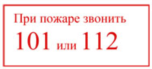 УТВЕРЖДАЮ_________________________________(руководитель, наименование субъекта хозяйствования)_________________________________(подпись, инициалы, фамилия)_________________________________(дата)Приложение 3к постановлению
Министерства 
по чрезвычайным ситуациям
Республики Беларусь21.12.2021 № 82УТВЕРЖДЕНОПостановление
Министерства 
по чрезвычайным ситуациям
Республики Беларусь21.12.2021 № 82Приложениек Инструкции о порядке оформления
наряда-допуска на проведение
огневых работ на временных местах (время и дата) (время и дата)Дата и время отбора пробМесто отбора пробОпределяемые компоненты (вещества)Допустимая концентрацияРезультаты анализаДолжность служащего (профессия рабочего), подпись, инициалы и фамилия лица, проводившего анализ123456№
п/пНаименование мероприятияСрок выполненияОтметка о выполнении1234_________ _____________________(подпись) (инициалы, фамилия)_________ _____________________(подпись) (инициалы, фамилия)№
п/пСостав бригады исполнителей огневых работ, инициалы и фамилияПрофессия рабочегоЦелевой противопожарный инструктажЦелевой противопожарный инструктаж№
п/пСостав бригады исполнителей огневых работ, инициалы и фамилияПрофессия рабочегополучилипровел№
п/пСостав бригады исполнителей огневых работ, инициалы и фамилияПрофессия рабочегоподписи исполнителей огневых работподпись лица, проводившего инструктаж12345___________________________ _______________________________________(должность служащего) (подпись)(инициалы, фамилия)(дата, время)№
п/пДата и время проведения огневых работБезопасность проведения огневых работ проверена, возможность проведения огневых работ подтверждаемБезопасность проведения огневых работ проверена, возможность проведения огневых работ подтверждаемБезопасность проведения огневых работ проверена, возможность проведения огневых работ подтверждаемБезопасность проведения огневых работ проверена, возможность проведения огневых работ подтверждаем№
п/пДата и время проведения огневых работлицо, ответственное за подготовку огневых работлицо, ответственное за подготовку огневых работлицо, ответственное за проведение огневых работлицо, ответственное за проведение огневых работ№
п/пДата и время проведения огневых работподписьинициалы, фамилияподписьинициалы, фамилия123456Выведены из состава бригады исполнителей огневых работ (профессия рабочего, инициалы и фамилия, дата и время)Введены в состав бригады исполнителей огневых работ (профессия рабочего, инициалы и фамилия, дата и время)Целевой противопожарный инструктажЦелевой противопожарный инструктажВыведены из состава бригады исполнителей огневых работ (профессия рабочего, инициалы и фамилия, дата и время)Введены в состав бригады исполнителей огневых работ (профессия рабочего, инициалы и фамилия, дата и время)получилипровелВыведены из состава бригады исполнителей огневых работ (профессия рабочего, инициалы и фамилия, дата и время)Введены в состав бригады исполнителей огневых работ (профессия рабочего, инициалы и фамилия, дата и время)подписи исполнителей огневых работподпись лица, ответственного за проведение огневых работ1234___________ ______________________ _________ 20__ г.(подпись) (инициалы, фамилия)___________ ______________________ _________ 20__ г.(подпись) (инициалы, фамилия)___________ ______________________ _________ 20__ г.(подпись) (инициалы, фамилия)___________ ______________________ _________ 20__ г.(подпись) (инициалы, фамилия)УТВЕРЖДЕНОПостановление
Министерства 
по чрезвычайным ситуациям
Республики Беларусь21.12.2021 № 82Приложение 1к Инструкции о порядке подготовки работников
по вопросам пожарной безопасности и проверки
их знаний в данной сфере Приложение 2к Инструкции о порядке подготовки работников
по вопросам пожарной безопасности и проверки
их знаний в данной сфере Приложение 3к Инструкции о порядке подготовки работников
по вопросам пожарной безопасности и проверки
их знаний в данной сфере №
п/пДата прове-
денияФамилия, собственное имя, отчество (если таковое имеется) лица, прошедшего противопо-
жарный инструктажДолжность служащего (профессия рабочего) лица, прошедшего противопо-
жарный инструктажВид противопо-
жарного инструктажа (вводный, первичный, повторный, внеплановый, целевой)Фамилия, собственное имя, отчество (если таковое имеется) лица, проводившего противопо-
жарный инструктажДолжность служащего (профессия рабочего) лица, прово-
дившего противо-
пожарный инструктажПодписьПодпись№
п/пДата прове-
денияФамилия, собственное имя, отчество (если таковое имеется) лица, прошедшего противопо-
жарный инструктажДолжность служащего (профессия рабочего) лица, прошедшего противопо-
жарный инструктажВид противопо-
жарного инструктажа (вводный, первичный, повторный, внеплановый, целевой)Фамилия, собственное имя, отчество (если таковое имеется) лица, проводившего противопо-
жарный инструктажДолжность служащего (профессия рабочего) лица, прово-
дившего противо-
пожарный инструктажлица, про-
водившего противо-
пожарный инструктажлица, прошед-
шего проти-
вопо-
жарный инструк-
таж123456789Приложение 4к Инструкции о порядке подготовки работников
по вопросам пожарной безопасности и проверки
их знаний в данной сфере Наименование (№) группы, название программы ПТМФамилия, собственное имя, отчество (если таковое имеется) лица, проходящего подготовкуДолжность служащего (профессия рабочего), наименование субъекта хозяйствования, направившего
на подготовкуСведения о присутствии на занятияхСведения о присутствии на занятияхСведения о присутствии на занятияхСведения о присутствии на занятияхСведения о присутствии на занятияхСведения о присутствии на занятияхНаименование (№) группы, название программы ПТМФамилия, собственное имя, отчество (если таковое имеется) лица, проходящего подготовкуДолжность служащего (профессия рабочего), наименование субъекта хозяйствования, направившего
на подготовкуДата проведенияДата проведенияДата проведенияДата проведенияДата проведенияДата проведенияНаименование (№) группы, название программы ПТМФамилия, собственное имя, отчество (если таковое имеется) лица, проходящего подготовкуДолжность служащего (профессия рабочего), наименование субъекта хозяйствования, направившего
на подготовкуНаименование (№) группы, название программы ПТМФамилия, собственное имя, отчество (если таковое имеется) лица, проходящего подготовкуДолжность служащего (профессия рабочего), наименование субъекта хозяйствования, направившего
на подготовкуНомер темы занятия по программе ПТМНомер темы занятия по программе ПТМНомер темы занятия по программе ПТМНомер темы занятия по программе ПТМНомер темы занятия по программе ПТМПроверка знаний, номер талона о прохождении подготовки по программе ПТМНаименование (№) группы, название программы ПТМФамилия, собственное имя, отчество (если таковое имеется) лица, проходящего подготовкуДолжность служащего (профессия рабочего), наименование субъекта хозяйствования, направившего
на подготовкуПроверка знаний, номер талона о прохождении подготовки по программе ПТМПодписи лиц, проводивших занятие (проверку знаний)Подписи лиц, проводивших занятие (проверку знаний)Подписи лиц, проводивших занятие (проверку знаний)Подписи лиц, проводивших занятие (проверку знаний)Подписи лиц, проводивших занятие (проверку знаний)Подписи лиц, проводивших занятие (проверку знаний)Расшифровка подписейРасшифровка подписейРасшифровка подписейРасшифровка подписейРасшифровка подписейРасшифровка подписейПриложение 5к Инструкции о порядке подготовки работников
по вопросам пожарной безопасности и проверки
их знаний в данной сфере (Лицевая сторона)(Оборотная сторона)(Оборотная сторона)(Оборотная сторона)(Оборотная сторона)(Оборотная сторона)(Оборотная сторона)(Оборотная сторона)(Оборотная сторона)(Оборотная сторона)(Оборотная сторона)(Оборотная сторона)(Оборотная сторона)(Оборотная сторона)(Оборотная сторона)(Оборотная сторона)(Оборотная сторона)(Оборотная сторона)(Оборотная сторона)(Оборотная сторона)(Оборотная сторона)(Оборотная сторона)(Оборотная сторона)ТАЛОН № ___
о прохождении подготовки по программе ПТМ__________________________________________________________________________(фамилия, собственное имя, отчество (если таковое имеется)) прошел подготовку по программе(ам) ПТМ __________________________________________________________________________(фамилия, собственное имя, отчество (если таковое имеется)) прошел подготовку по программе(ам) ПТМ __________________________________________________________________________(фамилия, собственное имя, отчество (если таковое имеется)) прошел подготовку по программе(ам) ПТМ __________________________________________________________________________(фамилия, собственное имя, отчество (если таковое имеется)) прошел подготовку по программе(ам) ПТМ __________________________________________________________________________(фамилия, собственное имя, отчество (если таковое имеется)) прошел подготовку по программе(ам) ПТМ __________________________________________________________________________(фамилия, собственное имя, отчество (если таковое имеется)) прошел подготовку по программе(ам) ПТМ __________________________________________________________________________(фамилия, собственное имя, отчество (если таковое имеется)) прошел подготовку по программе(ам) ПТМ __________________________________________________________________________(фамилия, собственное имя, отчество (если таковое имеется)) прошел подготовку по программе(ам) ПТМ __________________________________________________________________________(фамилия, собственное имя, отчество (если таковое имеется)) прошел подготовку по программе(ам) ПТМ __________________________________________________________________________(фамилия, собственное имя, отчество (если таковое имеется)) прошел подготовку по программе(ам) ПТМ __________________________________________________________________________(фамилия, собственное имя, отчество (если таковое имеется)) прошел подготовку по программе(ам) ПТМ __________________________________________________________________________(фамилия, собственное имя, отчество (если таковое имеется)) прошел подготовку по программе(ам) ПТМ __________________________________________________________________________(фамилия, собственное имя, отчество (если таковое имеется)) прошел подготовку по программе(ам) ПТМ __________________________________________________________________________(фамилия, собственное имя, отчество (если таковое имеется)) прошел подготовку по программе(ам) ПТМ __________________________________________________________________________(фамилия, собственное имя, отчество (если таковое имеется)) прошел подготовку по программе(ам) ПТМ __________________________________________________________________________(фамилия, собственное имя, отчество (если таковое имеется)) прошел подготовку по программе(ам) ПТМ __________________________________________________________________________(фамилия, собственное имя, отчество (если таковое имеется)) прошел подготовку по программе(ам) ПТМ __________________________________________________________________________(фамилия, собственное имя, отчество (если таковое имеется)) прошел подготовку по программе(ам) ПТМ __________________________________________________________________________(фамилия, собственное имя, отчество (если таковое имеется)) прошел подготовку по программе(ам) ПТМ __________________________________________________________________________(фамилия, собственное имя, отчество (если таковое имеется)) прошел подготовку по программе(ам) ПТМ __________________________________________________________________________(фамилия, собственное имя, отчество (если таковое имеется)) прошел подготовку по программе(ам) ПТМ __________________________________________________________________________(фамилия, собственное имя, отчество (если таковое имеется)) прошел подготовку по программе(ам) ПТМ ТАЛОН № ___
о прохождении подготовки по программе ПТМТАЛОН № ___
о прохождении подготовки по программе ПТМ123345678ТАЛОН № ___
о прохождении подготовки по программе ПТМТАЛОН № ___
о прохождении подготовки по программе ПТМ(номера программ ПТМ) в ______________________________________________________________(наименование юридического лица (его структурного подразделения), проводившего подготовку) Руководитель (специалист) юридического лица, проводивший подготовку(номера программ ПТМ) в ______________________________________________________________(наименование юридического лица (его структурного подразделения), проводившего подготовку) Руководитель (специалист) юридического лица, проводивший подготовку(номера программ ПТМ) в ______________________________________________________________(наименование юридического лица (его структурного подразделения), проводившего подготовку) Руководитель (специалист) юридического лица, проводивший подготовку(номера программ ПТМ) в ______________________________________________________________(наименование юридического лица (его структурного подразделения), проводившего подготовку) Руководитель (специалист) юридического лица, проводивший подготовку(номера программ ПТМ) в ______________________________________________________________(наименование юридического лица (его структурного подразделения), проводившего подготовку) Руководитель (специалист) юридического лица, проводивший подготовку(номера программ ПТМ) в ______________________________________________________________(наименование юридического лица (его структурного подразделения), проводившего подготовку) Руководитель (специалист) юридического лица, проводивший подготовку(номера программ ПТМ) в ______________________________________________________________(наименование юридического лица (его структурного подразделения), проводившего подготовку) Руководитель (специалист) юридического лица, проводивший подготовку(номера программ ПТМ) в ______________________________________________________________(наименование юридического лица (его структурного подразделения), проводившего подготовку) Руководитель (специалист) юридического лица, проводивший подготовку(номера программ ПТМ) в ______________________________________________________________(наименование юридического лица (его структурного подразделения), проводившего подготовку) Руководитель (специалист) юридического лица, проводивший подготовку(номера программ ПТМ) в ______________________________________________________________(наименование юридического лица (его структурного подразделения), проводившего подготовку) Руководитель (специалист) юридического лица, проводивший подготовку(номера программ ПТМ) в ______________________________________________________________(наименование юридического лица (его структурного подразделения), проводившего подготовку) Руководитель (специалист) юридического лица, проводивший подготовку(номера программ ПТМ) в ______________________________________________________________(наименование юридического лица (его структурного подразделения), проводившего подготовку) Руководитель (специалист) юридического лица, проводивший подготовку(номера программ ПТМ) в ______________________________________________________________(наименование юридического лица (его структурного подразделения), проводившего подготовку) Руководитель (специалист) юридического лица, проводивший подготовку(номера программ ПТМ) в ______________________________________________________________(наименование юридического лица (его структурного подразделения), проводившего подготовку) Руководитель (специалист) юридического лица, проводивший подготовку(номера программ ПТМ) в ______________________________________________________________(наименование юридического лица (его структурного подразделения), проводившего подготовку) Руководитель (специалист) юридического лица, проводивший подготовку(номера программ ПТМ) в ______________________________________________________________(наименование юридического лица (его структурного подразделения), проводившего подготовку) Руководитель (специалист) юридического лица, проводивший подготовку(номера программ ПТМ) в ______________________________________________________________(наименование юридического лица (его структурного подразделения), проводившего подготовку) Руководитель (специалист) юридического лица, проводивший подготовку(номера программ ПТМ) в ______________________________________________________________(наименование юридического лица (его структурного подразделения), проводившего подготовку) Руководитель (специалист) юридического лица, проводивший подготовку(номера программ ПТМ) в ______________________________________________________________(наименование юридического лица (его структурного подразделения), проводившего подготовку) Руководитель (специалист) юридического лица, проводивший подготовку(номера программ ПТМ) в ______________________________________________________________(наименование юридического лица (его структурного подразделения), проводившего подготовку) Руководитель (специалист) юридического лица, проводивший подготовку(номера программ ПТМ) в ______________________________________________________________(наименование юридического лица (его структурного подразделения), проводившего подготовку) Руководитель (специалист) юридического лица, проводивший подготовку(номера программ ПТМ) в ______________________________________________________________(наименование юридического лица (его структурного подразделения), проводившего подготовку) Руководитель (специалист) юридического лица, проводивший подготовкуТАЛОН № ___
о прохождении подготовки по программе ПТМ______________________________________________________________________________________________________________________________________________________________________________________________________________________________________________________________________________________________________________________________ТАЛОН № ___
о прохождении подготовки по программе ПТМ(подпись)(подпись)(подпись)(подпись)(подпись)(подпись)(подпись)(инициалы, фамилия)(инициалы, фамилия)(инициалы, фамилия)(инициалы, фамилия)(инициалы, фамилия)(инициалы, фамилия)(инициалы, фамилия)(инициалы, фамилия)(инициалы, фамилия)(инициалы, фамилия)(инициалы, фамилия)ТАЛОН № ___
о прохождении подготовки по программе ПТМТАЛОН № ___
о прохождении подготовки по программе ПТМ Председатель комиссии по проверке знаний Председатель комиссии по проверке знаний Председатель комиссии по проверке знаний Председатель комиссии по проверке знаний Председатель комиссии по проверке знаний Председатель комиссии по проверке знаний Председатель комиссии по проверке знаний Председатель комиссии по проверке знаний Председатель комиссии по проверке знаний Председатель комиссии по проверке знаний Председатель комиссии по проверке знаний Председатель комиссии по проверке знаний Председатель комиссии по проверке знаний Председатель комиссии по проверке знаний Председатель комиссии по проверке знаний Председатель комиссии по проверке знаний Председатель комиссии по проверке знаний Председатель комиссии по проверке знаний Председатель комиссии по проверке знаний Председатель комиссии по проверке знаний Председатель комиссии по проверке знаний Председатель комиссии по проверке знанийТАЛОН № ___
о прохождении подготовки по программе ПТМ______________________________________________________________________________________________________________________________________________________________________________________________________________________________________________________________________________________________________________________________ТАЛОН № ___
о прохождении подготовки по программе ПТМ(подпись)(подпись)(подпись)(подпись)(подпись)(подпись)(подпись)(инициалы, фамилия)(инициалы, фамилия)(инициалы, фамилия)(инициалы, фамилия)(инициалы, фамилия)(инициалы, фамилия)(инициалы, фамилия)(инициалы, фамилия)(инициалы, фамилия)(инициалы, фамилия)(инициалы, фамилия)ТАЛОН № ___
о прохождении подготовки по программе ПТМ___ _______ 20__ г.___ _______ 20__ г.___ _______ 20__ г.___ _______ 20__ г.___ _______ 20__ г.___ _______ 20__ г.___ _______ 20__ г.___ _______ 20__ г.___ _______ 20__ г.___ _______ 20__ г.___ _______ 20__ г.___ _______ 20__ г.___ _______ 20__ г.___ _______ 20__ г.___ _______ 20__ г.ТАЛОН № ___
о прохождении подготовки по программе ПТМ Действителен до  Действителен до  Действителен до  Действителен до  Действителен до  Действителен до ___ _______ 20__ г.___ _______ 20__ г.___ _______ 20__ г.___ _______ 20__ г.___ _______ 20__ г.___ _______ 20__ г.___ _______ 20__ г.___ _______ 20__ г.___ _______ 20__ г.___ _______ 20__ г.___ _______ 20__ г.___ _______ 20__ г.___ _______ 20__ г.___ _______ 20__ г.___ _______ 20__ г.ТАЛОН № ___
о прохождении подготовки по программе ПТМУТВЕРЖДЕНОПостановление
Министерства 
по чрезвычайным ситуациям
Республики Беларусь21.12.2021 № 82Приложение 1к Инструкции о порядке проверки
состояния наружного и внутреннего
противопожарного водоснабжения ____________________________________________№ ____________(дата)(место составления)Номер или обозначение пожарного насосаНаименование, размерность показателяЗначение показателяЗначение показателяВывод о соответствииНомер или обозначение пожарного насосаНаименование, размерность показателянормируемоефактическоеВывод о соответствииЧлены комиссии: ______________________________ (подпись)(инициалы, фамилия) ______________________________ (подпись)(инициалы, фамилия) Приложение 2к Инструкции о порядке проверки
состояния наружного и внутреннего
противопожарного водоснабжения ____________________________________________№ ____________(дата)(место составления)Номер или место нахождения объекта проверкиНаличие указателя уровня воды, уровень воды в метрах; наличие и исправность водозаборных устройств, запорной арматуры, знаков пожарной безопасности, состояние откосов, подъездных путей и площадок для установки пожарных аварийно-спасательных автомобилейВывод о готовности к применениюЧлены комиссии: ______________________________ (подпись)(инициалы, фамилия) ______________________________ (подпись)(инициалы, фамилия) Приложение 3к Инструкции о порядке проверки
состояния наружного и внутреннего
противопожарного водоснабжения №
п/пНаименование испытательного оборудования и средств измеренийДиапазон измеренияКласс точности, погрешность1Манометр для проверки пожарных гидрантовОт 0 до 10 мегапаскалей0,41Манометр для проверки пожарных крановОт 0 до 1 мегапаскаля0,42Расходомер электронный От 3,6 до 180 кубических метров в час+1,9 метра кубических в час3Секундомер От 0 до 30 минут24Линейка металлическая От 0 до 1000 миллиметров25ШтангенциркульОт 0 до 125 миллиметров+0,05 миллиметра6Рулетка измерительнаяОт 0 до 5 метров+(0,4+0,02(L–1))7Мерная емкостьОт 0,1 до 5 кубических метров–8Рукав пожарный напорныйСогласно приложению 9Согласно приложению 99Колонка пожарнаяВ соответствии с ТНПАВ соответствии с ТНПА10Головка-заглушка с манометромОт 0 до 10 мегапаскалей0,411Стволы пожарные Согласно приложению 5Согласно приложению 512Патрубок с манометромОт 0 до 10 мегапаскалей0,413Пожарный аварийно-спасательный автомобильПроизводительность насоса пожарного аварийно-спасательного автомобиля – не менее нормируемой производительности гидрантаПроизводительность насоса пожарного аварийно-спасательного автомобиля – не менее нормируемой производительности гидрантаПриложение 4к Инструкции о порядке проверки
состояния наружного и внутреннего
противопожарного водоснабжения Приложение 5к Инструкции о порядке проверки
состояния наружного и внутреннего
противопожарного водоснабжения №
п/пМаркировка пожарного стволаДиаметр d спрыска пожарного ствола, ммСопротивление пожарного ствола sств, 106 с2/м51РСК-50, РСП-50 125,4872РС-50133,0863РС-70161,3584РСП-70, РСКЗ-70190,730Приложение 6к Инструкции о порядке проверки
состояния наружного и внутреннего
противопожарного водоснабжения ____________________________________________№ ____________(дата)(место составления)Номер или место расположения пожарного кранаНаличие и целостность пожарных рукавов, стволов, соединительных головок, запорной арматуры, результат пуска водыВывод о готовности к применениюНомер или место расположения пожарного кранаМетод измеренияИзмеренное значение, л/сНормативный расход на пожаротушение, л/сВывод о соответствииЧлены комиссии: ______________________________ (подпись)(инициалы, фамилия) ______________________________ (подпись)(инициалы, фамилия) Приложение 7к Инструкции о порядке проверки
состояния наружного и внутреннего
противопожарного водоснабжения Количество патрубковСредняя проводимость, м5/2/сОдин патрубок внутренним диаметром 65 мм и длиной 500 мм5,25Один патрубок внутренним диаметром 77 мм и длиной 500 мм8,3Приложение 8к Инструкции о порядке проверки
состояния наружного и внутреннего
противопожарного водоснабжения а 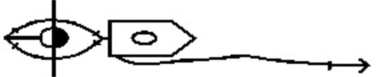 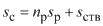 б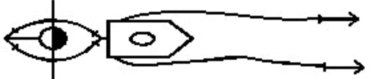 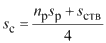 в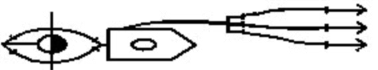 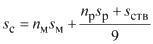 Приложение 9к Инструкции о порядке проверки
состояния наружного и внутреннего
противопожарного водоснабжения Диаметр d пожарного рукава, ммСопротивление пожарного рукава в зависимости от его типа и диаметра, s, 106 с2/м5Сопротивление пожарного рукава в зависимости от его типа и диаметра, s, 106 с2/м5Сопротивление пожарного рукава в зависимости от его типа и диаметра, s, 106 с2/м5Диаметр d пожарного рукава, ммнепрорезиненныйлатексированныйпрорезиненный510,2400,1500,1300660,0770,0400,0340770,0300,0210,0150Приложение 10к Инструкции о порядке проверки
состояния наружного и внутреннего
противопожарного водоснабжения ____________________________________________№ ____________(дата)(место составления)Номер пожарного гидрантаНаименование и размерность показателяЗначение показателяЗначение показателяВывод о соответствииНомер пожарного гидрантаНаименование и размерность показателянормируемоефактическоеВывод о соответствииНомер или место расположения пожарного гидрантаМетод измеренияИзмеренное значение, л/сНормативный расход на пожаротушение, л/сВывод о соответствииЧлены комиссии: ______________________________ (подпись)(инициалы, фамилия) ______________________________ (подпись)(инициалы, фамилия) УТВЕРЖДЕНОПостановление
Министерства 
по чрезвычайным ситуациям
Республики Беларусь21.12.2021 № 82Приложениек Инструкции о порядке
хранения веществ и материалов Код группыХарактеристика веществ группыКоды групп, с которыми не допускается совместное хранение1Взрывчатые вещества, которые по своим свойствам могут взрываться, вызвать пожар с детонационным действием2, 3.1, 3.2, 3.3, 4.1, 4.2, 4.3, 4.4, 4.5, 5.1, 5.2, 6.1, 6.2, 7, 8.1, 8.2, 8.3, 9.1, 9.2, 9.32Невоспламеняющиеся неядовитые газы1, 3.1, 3.2, 3.3, 4.1, 4.2, 4.3, 4.4, 4.5, 5.1, 5.2, 6.1, 6.2, 7, 8.1, 8.2, 8.3, 9.1, 9.2, 9.33ЛВЖ, смеси жидкостей, жидкости, содержащие твердые вещества в растворе или суспензии, которые выделяют легковоспламеняющиеся пары с температурой вспышки в закрытом тигле плюс 61 градус Цельсия и ниже:3.1ЛВЖ с температурой вспышки в закрытом тигле ниже минус 18 градусов Цельсия1, 2, 4.1, 4.2, 4.3, 4.4, 4.5, 5.1, 5.2, 6.1, 6.2, 7, 8.1, 8.2, 8.3, 9.1, 9.2, 9.33.2ЛВЖ с температурой вспышки в закрытом тигле от минус 18 до плюс 23 градусов Цельсия1, 2, 4.1, 4.2, 4.3, 5.1, 5.2, 6.1, 6.2, 7, 8.1, 8.2, 8.3, 9.1, 9.2, 9.33.3ЛВЖ с температурой вспышки в закрытом тигле от плюс 23 до плюс 61 градуса Цельсия включительно1, 2, 4.1, 4.2, 4.3, 4.4, 4.5, 5.1, 5.2, 6.1, 6.2, 7, 8.1, 8.2, 8.3, 9.1, 9.2, 9.34Легковоспламеняющиеся вещества и материалы (кроме взрывчатых), способные во время хранения и перевозки легко загораться от внешних источников воспламенения, в результате трения, поглощения влаги, самопроизвольных химических превращений, при нагревании:4.1легковоспламеняющиеся твердые вещества, способные легко загораться от внешних источников воспламенения и активно гореть1, 2, 3.1, 3.2, 3.3, 4.2, 4.3, 4.4, 4.5, 5.1, 5.2, 6.1, 6.2, 7, 8.1, 8.2, 8.3, 9.1, 9.2, 9.34.2самовоспламеняющиеся вещества, которые в обычных условиях хранения и транспортировки могут самопроизвольно нагреваться и воспламеняться1, 2, 3.1, 3.2, 3.3, 4.1, 4.3, 4.4, 4.5, 5.1, 5.2, 6.1, 6.2, 7, 8.1, 8.2, 8.3, 9.1, 9.2, 9.34.3вещества, выделяющие легковоспламеняющиеся газы при взаимодействии с водой1, 2, 3.1, 3.2, 3.3, 4.1, 4.2, 4.4, 4.5, 5.1, 5.2, 6.1, 6.2, 7, 8.1, 8.2, 8.3, 9.1, 9.2, 9.34.4легковоспламеняющиеся газы1, 2, 3.1, 3.2, 3.3, 4.1, 4.2, 4.3, 4.5, 5.1, 5.2, 6.1, 6.2, 7, 8.1, 8.2. 8.3, 9.1, 9.2, 9.34.5легковоспламеняющиеся ядовитые газы1, 2, 3.1, 3.2, 3.3, 4.1, 4.2, 4.3, 4.4, 5.1, 5.2, 6.1, 7, 8.1, 8.2, 8.3, 9.1, 9.2, 9.35Окисляющиеся вещества и органические перекиси, которые способны легко выделять кислород, поддерживать горение и при соответствующих условиях в смеси с другими веществами вызывать самовоспламенение и взрыв:5.1окисляющиеся вещества, которые сами не горючи, но способствуют легкой воспламеняемости других веществ и выделяют кислород при горении1, 2, 3.1, 3.2, 3.3, 4.1, 4.2, 4.3, 4.4, 4.5, 5.2, 6.1, 6.2, 7, 8.1, 8.2, 8.3, 9.1, 9.2, 9.35.2органические перекиси и гидроперекиси, которые горючи, могут действовать как окисляющие вещества, опасно взаимодействовать с другими веществами1, 2, 3.1, 3.2, 3.3, 4.1, 4.2, 4.3, 4.4, 4.5, 5.1, 6.1, 6.2, 7, 8.1, 8.2, 8.3, 9.1, 9.2, 9.36Ядовитые вещества, способные вызывать смерть, отравление или заболевание при попадании в организм или при соприкосновении с кожей и слизистой оболочкой:6.1ядовитые вещества (чрезвычайно опасные и высокоопасные)1, 2, 3.1, 3.2, 3.3, 4.1, 4.2, 4.3, 4.4, 4.5, 5.1, 5.2, 6.2, 7, 8.1, 8.2, 8.3, 9.1, 9.2, 9.36.2ядовитые газы1, 2, 3.1, 3.2, 3.3, 4.1, 4.2, 4.3, 4.4, 5.1, 5.2, 6.1, 7, 8.1, 8.2, 8.3, 9.1, 9.2, 9.37Радиоактивные вещества (изотопы)1, 2, 3.1, 3.2, 3.3, 4.1, 4.2, 4.3, 4.4, 4.5, 5.1, 5.2, 6.1, 6.2, 8.1, 8.2, 8.3, 9.1, 9.2, 9.38Едкие и коррозионные вещества, которые вызывают повреждения кожи, поражения слизистых оболочек глаз и дыхательных путей, коррозию металлов и повреждения транспортных средств, могут вызвать пожар при взаимодействии с органическими материалами и химическими веществами:8.1кислоты1, 2, 3.1, 3.2, 3.3, 4.1, 4.2, 4.3, 4.4, 4.5, 5.1, 5.2, 6.1, 6.2, 7, 8.2, 8.3, 9.1, 9.2, 9.38.2щелочи1, 2, 3.1, 3.2, 3.3, 4.1, 4.2, 4.3, 4.4, 4.5, 5.1, 5.2, 6.1, 6.2, 7, 8.1, 8.3, 9.1, 9.2, 9.38.3едкие и коррозионные вещества1, 2, 3.1, 3.2, 3.3, 4.1, 4.2, 4.3, 4.4, 4.5, 5.1, 5.2, 6.1, 6.2, 7, 8.1, 8.2, 9.1, 9.2, 9.39Вещества с относительно низкой опасностью при хранении:9.1твердые и жидкие горючие вещества с температурой вспышки в закрытом тигле плюс 61 градус Цельсия и выше1, 2, 3.1, 3.2, 3.3, 4.1, 4.2, 4.3, 4.4, 4.5, 5.1, 5.2, 6.1, 6.2, 7, 8.1, 8.2, 8.39.2вещества, становящиеся едкими и коррозионными в присутствии влаги1, 2, 3.1, 3.2, 3.3, 4.1, 4.2, 4.3, 4.4, 4.5, 5.1, 5.2, 6.1, 6.2, 7, 8.1, 8.2, 8.39.3слабоядовитые вещества и становящиеся ядовитыми или раздражающими при пожаре или при реакции с другими веществами1, 2, 3.1, 3.2, 3.3, 4.1, 4.2, 4.3, 4.4, 4.5, 5.1, 5.2, 6.1, 6.2, 7, 8.1, 8.2, 8.3УТВЕРЖДЕНОПостановление
Министерства 
по чрезвычайным ситуациям
Республики Беларусь21.12.2021 № 82УТВЕРЖДЕНОПостановление
Министерства 
по чрезвычайным ситуациям
Республики Беларусь21.12.2021 № 82УТВЕРЖДЕНОПостановление
Министерства 
по чрезвычайным ситуациям
Республики Беларусь21.12.2021 № 82Приложениек Инструкции о нормах оснащения объектов
первичными средствами пожаротушения №
п/пНаименование объекта оснащенияНорма расчета, предельная защищаемая площадьВид первичных средств пожаротушенияВид первичных средств пожаротушенияВид первичных средств пожаротушенияВид первичных средств пожаротушения№
п/пНаименование объекта оснащенияНорма расчета, предельная защищаемая площадьпорошковые огнетушители (шт.) с массой огнетушащего вещества не менее, кгуглекислотные огнетушители (шт.) с массой огнетушащего вещества не менее, кгвоздушно-пенные огнетушители (шт.) с объемом огнетушащего вещества не менее, лполотнище противо-
пожарное, шт.Оснащение помещений производственных и складских зданий, зданий сельскохозяйственного назначения и иных помещений, категорируемых по взрывопожарной и пожарной опасностиОснащение помещений производственных и складских зданий, зданий сельскохозяйственного назначения и иных помещений, категорируемых по взрывопожарной и пожарной опасностиОснащение помещений производственных и складских зданий, зданий сельскохозяйственного назначения и иных помещений, категорируемых по взрывопожарной и пожарной опасностиОснащение помещений производственных и складских зданий, зданий сельскохозяйственного назначения и иных помещений, категорируемых по взрывопожарной и пожарной опасностиОснащение помещений производственных и складских зданий, зданий сельскохозяйственного назначения и иных помещений, категорируемых по взрывопожарной и пожарной опасностиОснащение помещений производственных и складских зданий, зданий сельскохозяйственного назначения и иных помещений, категорируемых по взрывопожарной и пожарной опасностиОснащение помещений производственных и складских зданий, зданий сельскохозяйственного назначения и иных помещений, категорируемых по взрывопожарной и пожарной опасности1Помещения производственных и складских зданий, зданий сельскохозяйственного назначения, иные помещения категории А, Б, В1–В4 (горючие газы и жидкости)200 м21 ОП-82 ОУ-51 ОВП-10–2Помещения производственных и складских зданий, зданий сельскохозяйственного назначения, иные помещения категории Б, В1–В4 (кроме горючих газов и жидкостей)200 м21 ОП-41 ОУ-51 ОВП-10–3Помещения производственных и складских зданий, зданий сельскохозяйственного назначения, иные помещения категории Г1, Г2400 м21 ОП-4–1 ОВП-10–4Помещения производственных и складских зданий, зданий сельскохозяйственного назначения, иные помещения категории Г1, Г2, Д900 м21 ОП-41 ОУ-51 ОВП-10–Оснащение помещений производственных и складских зданий, зданий сельскохозяйственного назначения и иных помещений, категорируемых по взрывопожарной и пожарной опасности при наличии возможных очагов пожара с повышенными рангами (до 15А, 233В-3)Оснащение помещений производственных и складских зданий, зданий сельскохозяйственного назначения и иных помещений, категорируемых по взрывопожарной и пожарной опасности при наличии возможных очагов пожара с повышенными рангами (до 15А, 233В-3)Оснащение помещений производственных и складских зданий, зданий сельскохозяйственного назначения и иных помещений, категорируемых по взрывопожарной и пожарной опасности при наличии возможных очагов пожара с повышенными рангами (до 15А, 233В-3)Оснащение помещений производственных и складских зданий, зданий сельскохозяйственного назначения и иных помещений, категорируемых по взрывопожарной и пожарной опасности при наличии возможных очагов пожара с повышенными рангами (до 15А, 233В-3)Оснащение помещений производственных и складских зданий, зданий сельскохозяйственного назначения и иных помещений, категорируемых по взрывопожарной и пожарной опасности при наличии возможных очагов пожара с повышенными рангами (до 15А, 233В-3)Оснащение помещений производственных и складских зданий, зданий сельскохозяйственного назначения и иных помещений, категорируемых по взрывопожарной и пожарной опасности при наличии возможных очагов пожара с повышенными рангами (до 15А, 233В-3)Оснащение помещений производственных и складских зданий, зданий сельскохозяйственного назначения и иных помещений, категорируемых по взрывопожарной и пожарной опасности при наличии возможных очагов пожара с повышенными рангами (до 15А, 233В-3)5Помещения производственных и складских зданий, зданий сельскохозяйственного назначения, иные помещения категории А, Б, В1–В4 (горючие газы и жидкости)500 м21 ОП-80 (90)2 ОУ-251 ОВП-100–6Помещения производственных и складских зданий, зданий сельскохозяйственного назначения, иные помещения категории В1–В4 (кроме горючих газов и жидкостей), Г1, Г2800 м21 ОП-80 (90)2 ОУ-251 ОВП-100–Оснащение помещений общественных и административных зданий, туристических баз и кемпинговОснащение помещений общественных и административных зданий, туристических баз и кемпинговОснащение помещений общественных и административных зданий, туристических баз и кемпинговОснащение помещений общественных и административных зданий, туристических баз и кемпинговОснащение помещений общественных и административных зданий, туристических баз и кемпинговОснащение помещений общественных и административных зданий, туристических баз и кемпинговОснащение помещений общественных и административных зданий, туристических баз и кемпингов7Помещения общественных и административных зданий200 м21 ОП-41 ОУ-51 ОВП-10–8Помещения общественных и административных зданий при коридорной системеНа 20 погонных метров коридора1 ОП-82 ОУ-51 ОВП-10–9ГостиницыНа 20 погонных метров коридора1 ОП-82 ОУ-51 ОВП-10–10Инвентарные здания мобильного типа (для туристических баз и кемпингов)На каждое здание1 ОП-82 ОУ-5––11Группа спальных палаток с количеством проживающих не более 40 человекНа каждую группу2 ОП-8–––Оснащение транспортных средств и самоходных машинОснащение транспортных средств и самоходных машинОснащение транспортных средств и самоходных машинОснащение транспортных средств и самоходных машинОснащение транспортных средств и самоходных машинОснащение транспортных средств и самоходных машинОснащение транспортных средств и самоходных машин12Легковые автомобили На каждую единицу1 ОП-2–––13Грузовой автомобиль грузоподъемностью до 1,5 тНа каждую единицу1 ОП-4–––14Грузовой автомобиль грузоподъемностью свыше 1,5 тНа каждую единицу2 ОП-4–––15Транспортные средства для перевозки пассажиров с числом пассажиров не более девяти, включая водителяНа каждую единицу1 ОП-4–––16Транспортные средства для перевозки пассажиров с числом пассажиров более девяти, включая водителя, и максимальной массой до 5 т в кабине водителяНа каждую единицу1 ОП-4–––17Транспортные средства для перевозки пассажиров с числом пассажиров более девяти, включая водителя, и максимальной массой до 5 т в салонеНа каждую единицу1 ОП-4–––18Транспортные средства для перевозки пассажиров с числом пассажиров более девяти и максимальной массой более 5 т в кабине водителяНа каждую единицу1 ОП-4–––19Транспортные средства для перевозки пассажиров с числом пассажиров более девяти и максимальной массой более 5 т в салонеНа каждую единицу1 ОП-8–––20Передвижные лабораторииНа каждую единицу1 ОП-8––121Тракторы и другая специальная техника с двигателями внутреннего сгорания, работающими на: На каждую единицудизельном топливе;1 ОП-4–––бензине1 ОП-8–––22Зерноуборочные комбайныНа каждую единицу2 ОП-8––123Самоходные сельскохозяйственные машины (для уборки, посадки и обработки сельскохозяйственных культур, для внесения удобрений и так далее)На каждую единицу1 ОП-8––124Многооперационная лесозаготовительная техника (харвестеры, форвардеры)На каждую единицу1 ОП-8–––Оснащение автозаправочных станций, сливоналивных эстакадОснащение автозаправочных станций, сливоналивных эстакадОснащение автозаправочных станций, сливоналивных эстакадОснащение автозаправочных станций, сливоналивных эстакадОснащение автозаправочных станций, сливоналивных эстакадОснащение автозаправочных станций, сливоналивных эстакадОснащение автозаправочных станций, сливоналивных эстакад25Помещения автозаправочных станций100 м21 ОП-41 ОУ-51 ОВП-10–26Пост технического обслуживания автомобилей на автозаправочных станциях1 пост2 ОП-83 ОУ-52 ОВП-10–27Территория автозаправочных станций для заправки легковых автомобилей с числом топливораздаточных колонок:На заправочный островокдо 4 включительно;2 ОП-83 ОУ-52 ОВП-10–более 43 ОП-85 ОУ-52 ОВП-10–28Автозаправочные станции для заправки грузовых автомобилей, автобусов, крупногабаритной строительной и сельскохозяйственной техникиНа автозаправочных станциях3 ОП-403 ОУ-503 ОВП-50–29Площадка для автомобильной цистерны на автозаправочных станцияхНа 1 площадку3 ОП-403 ОУ-503 ОВП-50–30Автозаправочные станции контейнерного типа1 контейнер2 ОП-82 ОУ-52 ОВП-10–31Передвижные автомобильные заправочные станцииНа 1 площадку2 ОП-83 ОУ-52 ОВП-10–32Сливоналивная автомобильная эстакадаНа 1 площадку1 ОП-100–1 ОВП-100–33Сливоналивная железнодорожная эстакада:На каждые 50 метроводносторонняя;2 ОП-8–2 ОВП-10–двухсторонняя4 ОП-8–4 ОВП-10–Оснащение культовых зданий и сооруженийОснащение культовых зданий и сооруженийОснащение культовых зданий и сооруженийОснащение культовых зданий и сооруженийОснащение культовых зданий и сооруженийОснащение культовых зданий и сооруженийОснащение культовых зданий и сооружений34Молельные залыНа каждые 50 м2 этажа1 ОП-8–1 ОВП-10–35Помещения алтаряНа каждые 25 м21 ОП-8–1 ОВП-10–Оснащение мест производства строительно-монтажных работ и проведения огневых работОснащение мест производства строительно-монтажных работ и проведения огневых работОснащение мест производства строительно-монтажных работ и проведения огневых работОснащение мест производства строительно-монтажных работ и проведения огневых работОснащение мест производства строительно-монтажных работ и проведения огневых работОснащение мест производства строительно-монтажных работ и проведения огневых работОснащение мест производства строительно-монтажных работ и проведения огневых работ36Строящиеся и реконструируемые здания (при наличии горючих веществ и материалов)На 500 м2 площади пола1 ОП-81 ОУ-51 ОВП-10–37Здания и помещения бытового назначенияНа 200 м2 площади пола1 ОП-82 ОУ-51 ОВП-10–38Мобильные (инвентарные) здания и сооружения (бытового и жилого назначения)На каждое1 ОП-82 ОУ-51 ОВП-10–39Места заправки специальных нагревательных агрегатов для наплавления кровельных и гидроизоляционных материалов На каждое место1 ОП-8–1 ОВП-10–40Склад карбида кальцияНа 100 м2 площади пола1 ОП-8–––41Помещения для приготовления рабочих составов антикоррозионных и гидроизоляционных материаловНа каждое помещение3 ОП-83 ОУ-5––42Помещения, в которых ведутся работы с применением горючих веществ и материаловНа 100 м2 площади2 ОП-82 ОУ-52 ОВП-10–43Места установки теплогенераторов, калориферовНа каждый агрегат2 ОП-8–2 ОВП-10–44Постоянные (временные) места проведения огневых работНа 200 м2 площади1 ОП-81 ОУ-51 ОВП-10145Места варки битумовНа каждое место1 ОП-81 ОУ-51 ОВП-10–Оснащение общежитий, садоводческих товариществ, гаражных кооперативов, мастерских, расположенных на территории гаражных кооперативов, гаражей-стоянок и стоянок автомобилейОснащение общежитий, садоводческих товариществ, гаражных кооперативов, мастерских, расположенных на территории гаражных кооперативов, гаражей-стоянок и стоянок автомобилейОснащение общежитий, садоводческих товариществ, гаражных кооперативов, мастерских, расположенных на территории гаражных кооперативов, гаражей-стоянок и стоянок автомобилейОснащение общежитий, садоводческих товариществ, гаражных кооперативов, мастерских, расположенных на территории гаражных кооперативов, гаражей-стоянок и стоянок автомобилейОснащение общежитий, садоводческих товариществ, гаражных кооперативов, мастерских, расположенных на территории гаражных кооперативов, гаражей-стоянок и стоянок автомобилейОснащение общежитий, садоводческих товариществ, гаражных кооперативов, мастерских, расположенных на территории гаражных кооперативов, гаражей-стоянок и стоянок автомобилейОснащение общежитий, садоводческих товариществ, гаражных кооперативов, мастерских, расположенных на территории гаражных кооперативов, гаражей-стоянок и стоянок автомобилей46Административные помещенияНа помещение1 ОП-81 ОУ-51 ОВП-10–47Кладовые общежитийНа помещение1 ОП-81 ОУ-51 ОВП-10–48Помещения размещения охраны садоводческих товариществ, гаражных кооперативов, гаражей-стоянок и стоянок автомобилейНа помещение1 ОП-81 ОУ-51 ОВП-10–49Общежития коридорного типаНа 20 погонных метров коридора каждого этажа1 ОП-81 ОУ-51 ОВП-10–50Общежития секционного типа, включая вестибюль (при наличии)На 200 м21 ОП-81 ОУ-51 ОВП-10–51Помещение мастерской, расположенное на территории гаражного кооператива, гаража-стоянки отдельно стоящего, боксового типаНа 100 м21 ОП-41 ОУ-51 ОВП-10–52Гаражи-стоянки, встроенные в многоэтажные здания и отдельно стоящие многоуровневыеНа 200 м22 ОП-82 ОУ-5––53Стоянки автомобилейНа 200 м2 площади стоянки1 ОП-8–––54Площадки для осуществления мелкого ремонта и текущего обслуживания транспортных средствНа площадку2 ОП-82 ОУ-5––55Хозяйственные склады горючих материаловНа 100 м21 ОП-82 ОУ-5––56Места установки теплогенераторов, калориферовНа каждый агрегат2 ОП-8–2 ОВП-10–Оснащение объектов торговли, объектов общественного питанияОснащение объектов торговли, объектов общественного питанияОснащение объектов торговли, объектов общественного питанияОснащение объектов торговли, объектов общественного питанияОснащение объектов торговли, объектов общественного питанияОснащение объектов торговли, объектов общественного питанияОснащение объектов торговли, объектов общественного питания57Помещения (секция) с непродовольственными товарами На 100 м22 ОП-8–––58Помещения (секции) с продовольственными товарамиНа 100 м21 ОП-8–1 ОВП-10–59Помещения (секции) с винно-водочными изделиямиНа 100 м21 ОП-8–1 ОВП-10–60Объекты общественного питанияНа 100 м2–1 ОУ-51 ОВП-10–61Торговые павильоны На 100 м21 ОП-8–––62Киоски, контейнеры, специализированные фургоны по приготовлению и продаже продуктов быстрого питания (фастфуда), в том числе установленные на шасси автомобиля или прицепе (полуприцепе)На киоск, контейнер, фургон, прицеп1 ОП-4–––63Площадки, секторы по продаже автомобилейНа 50 автомобилей3 ОП-84 ОУ-52 ОВП-10-Оснащение объектов метрополитенаОснащение объектов метрополитенаОснащение объектов метрополитенаОснащение объектов метрополитенаОснащение объектов метрополитенаОснащение объектов метрополитенаОснащение объектов метрополитена64Служебно-техническое помещение дежурного по станции метрополитена и дежурного по посту централизации метрополитенаНа помещение1 ОП-8–––65Подплатформенные кабельные коллекторы со стороны помещения дежурного по станции метрополитена и дежурного по посту централизации метрополитенаНа помещение1 ОП-8–––66Машинный зал эскалаторовНа помещение1 ОП-8–––67Помещения тяговых трансформаторов, выпрямителей электроподстанцииНа помещение1 ОП-8––168Помещения распределительных устройств и щитовые электроподстанцииНа помещение1 ОП-8–––69Кабельные коллекторы электроподстанцийНа помещение1 ОП-8–––70Головной вагон электропоездаНа каждую единицу1 ОП-81 ОУ-5–171Промежуточный вагон электропоездаНа каждую единицу1 ОП-8–––72МотовозНа каждую единицу1 ОП-8–––73Платформа станцииНа платформу1 ОП-50–––Оснащение объектов при выполнении геологоразведочных работОснащение объектов при выполнении геологоразведочных работОснащение объектов при выполнении геологоразведочных работОснащение объектов при выполнении геологоразведочных работОснащение объектов при выполнении геологоразведочных работОснащение объектов при выполнении геологоразведочных работОснащение объектов при выполнении геологоразведочных работ74Электростанция с приводом от двигателей внутреннего сгорания На 1 помещение–1 ОУ-51 ОВП-10175Площадки для хранения легковоспламеняющихся и горючих жидкостей в тареНа 200 м22 ОП-8––176Стационарные и передвижные буровые установки:с приводом от электродвигателя;На 1 установку–1 ОУ-52 ОВП-10с приводом от двигателя внутреннего сгоранияНа 1 установку––2 ОВП-1077Буровые установки (без бурового здания):передвижная;На 1 установку––1 ОВП-101самоходнаяНа 1 установку–1 ОУ-51 ОВП-101Оснащение открытых складовОснащение открытых складовОснащение открытых складовОснащение открытых складовОснащение открытых складовОснащение открытых складовОснащение открытых складов78Открытые склады На 200 м22 ОП-8–2 ОВП-10УТВЕРЖДЕНОПостановление
Министерства 
по чрезвычайным ситуациям
Республики Беларусь21.12.2021 № 82УТВЕРЖДЕНОПостановление
Министерства 
по чрезвычайным ситуациям
Республики Беларусь21.12.2021 № 82УТВЕРЖДЕНОПостановление
Министерства 
по чрезвычайным ситуациям
Республики Беларусь21.12.2021 № 82УТВЕРЖДЕНОПостановление
Министерства 
по чрезвычайным ситуациям
Республики Беларусь21.12.2021 № 82УТВЕРЖДЕНОПостановление
Министерства 
по чрезвычайным ситуациям
Республики Беларусь21.12.2021 № 82УТВЕРЖДЕНОПостановление
Министерства 
по чрезвычайным ситуациям
Республики Беларусь21.12.2021 № 82УТВЕРЖДЕНОПостановление
Министерства 
по чрезвычайным ситуациям
Республики Беларусь21.12.2021 № 82УТВЕРЖДЕНОПостановление
Министерства 
по чрезвычайным ситуациям
Республики Беларусь21.12.2021 № 82